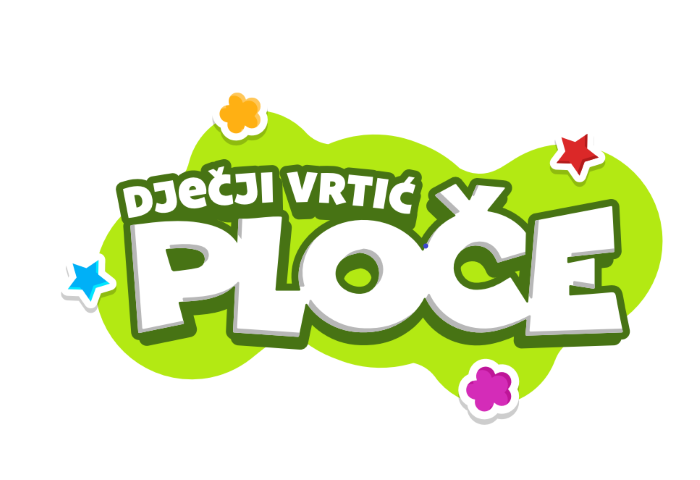 GODIŠNJI PLAN I PROGRAM RADAZA PEDAGOŠKU 2023./2024. GODINUPloče, rujan 2023.DJEČJI VRTIĆ PLOČETrg bana Josipa Jelačića 1020 340 Pločee-mail: djecji.vrtic.ploce@gmail.com https://www.djecji-vrtic-ploce.hrNa temelju članka 21. Zakona o predškolskom odgoju i naobrazbi (NN 10/97., 107/07. i 94/13., 98/19.,57/22. ) i članka 50. Statuta Dječjeg vrtića Ploče, na prijedlog ravnateljice, a nakon savjetovanja s Odgojiteljskim vijećem održanog 20.9.2023., Upravno vijeće Dječjeg vrtića Ploče na 26. redovnoj sjednici održanoj dana 26.09.2023. godine donosi  GODIŠNJI PLAN I PROGRAM RADADJEČJEG VRTIĆA PLOČEZA PEDAGOŠKU 2023./2024. GODINURavnateljica Edita Mucić Šutić1. USTROJSTVO RADA 1.1. Naziv i sjedišteŽUPANIJA :   Dubrovačko – neretvanskaPREDŠKOLSKA USTANOVA :  DJEČJI VRTIĆ PLOČEADRESA:  Trg bana Josipa Jelačića 10,  20 340 PločeTEL./FAX:  (020) 679 - 175 - ravnateljTEL. (020) 099/3825720 - računovodstvoTEL. (020) 415-217 - tajništvoTEL. 099/3825721 - stručni suradnici      e-mail: djecji.vrtic.ploce@gmail.com URL:  www.djecji-vrtic-ploce.hr 1.2. Dječji vrtić PločeDječji vrtić Ploče (u daljnjem tekstu: vrtić) je ustanova za odgoj i obrazovanje djece predškolske dobi koja provodi programe odgoja, obrazovanja, zdravstvene zaštite, prehrane i socijalne skrbi djece od navršenih 12 mjeseci života do polaska u osnovnu školu.Rani i predškolski odgoj i obrazovanje promiče planiranje i provođenje cjelovitog odgojno-obrazovnog procesa utemeljenog na vrijednostima koje bi iz perspektive povijesti, kulture, suvremenih događaja i projekcije budućnosti tražile unaprjeđivanje intelektualnih, društvenih i moralnih vrijednosti te duhovni razvoj djeteta vrijednostima kao što su: znanje, humanizam, tolerancija, identitet, odgovornost, autonomija i kreativnost.Program se provodi na temelju Zakona o predškolskom odgoju i obrazovanju (NN 10/97,107/07,94/13, 98/19, 57/22), Odluke o donošenju Nacionalnog kurikuluma za rani i predškolski odgoj i obrazovanje (NN 5/15, od 16. siječnja 2015. godine,) kojom je sadržaj Nacionalnog kurikuluma za rani i predškolski odgoj i obrazovanje njezin sastavni dio, Državnog pedagoškog standarda predškolskog odgoja i naobrazbe (NN 63/08, 90/10) te ostalih zakonskih i podzakonskih akata.1.3. Radno vrijeme vrtića Redoviti 10–satni i 6-satni programi provode se od 1. rujna do 31. kolovoza, koliko traje pedagoška godina, svaki radni dan u trajanju od 10 ili 6 sati, u Centralnom objektu i Izdvojenom objektu u Pastoralnom centru, Područnom objektu Birina u Pločama te Područnim vrtićima Staševica, Komin i Rogotin. Programi se provode u radnom vremenu od 6.00 do 16.00 sati/od 7.00 do 13.00 sati / od 12.30 do 18.30 sati. Dužina trajanja rada vrtića - prema vrsti programa:  a) Centralni vrtić Ploče – Trg bana Josipa Jelačića 10, koji broji 8 odgojnih skupina:  8 skupina redovnog 10-satnog programa: od 6.00 do 16.00 sati        b) Izdvojeni objekt u Pastoralnom centru Ploče – Obala dr. Franje           Tuđmana 3, koji broji:2 odgojne skupine redovnog 10-satnog programa: od 6.00 do 16.00       c) Područni objekt Birina – Ulica fra Luke Vladimirovića 2, koji broji:1 skupinu redovnog 10-satnog programa: od 6.00 do 16.00 sati 1 skupinu redovnog 6-satnog programa s integriranim vjerskim odgojem: od 7.00 do 13.00 satiPodručni vrtić Komin – Ulica bana Josipa Jelačića 13, koji broji 2 odgojne skupine:1 prijepodnevna redovna skupina 6-satnog programa: od 7.30 do 13.30 sati1 poslijepodnevna redovna skupina 6-satnog programa: od 12.30 do 18.30 satiPodručni vrtić Rogotin – Kolodvorska 4, koji broji:	1 redovnu odgojnu skupinu 6-satnog programa: od 7.00 do 13.00 satiPodručni vrtić Staševica - Andrije Musulina 33B, koji broji:2 redovne odgojne skupine 10-satnog programa: od 6.00 do 16.00 sati  1.4. Broj djece, odgojno-obrazovnih skupina i vrste programaTablica 1. PRIKAZ BROJA UPISANE DJECE U PED. GOD. 2023./2024.(stanje 31.8.2023.)Na početku pedagoške godine 2023./2024. u vrtić je upisano 309 djece* - broj djece u programu predškole integriranih u rad redovnih 10-satnih i 6-satnih skupina UKUPNO je u Dječji vrtić Ploče upisano 309 djece, od čega u Centralni vrtić Ploče 209 djece, u P.O. Staševica 44 djece, u P. O. Birina u 6-satni program 9 djece, u P.O. Birina u redovni program s integriranim vjerskim odgojem 9 djece, u P.O. Komin 21 dijete, te u PO Rogotin 13 djece. U program predškole upisano je 2 djece u Pločama te 1 dijete u Staševici. S obzirom na smanjen interes roditelja za poludnevne boravke u Pločama rad je organiziran na način da su sva djeca upisana u jednu skupinu poludnevnog boravka s integriranim vjerskim i smještena u PO Birina. U PO Birina je smještena i Vrtićka 1 skupina desetosatnog boravka. Djeca koja se prvi put upisuju u DV Ploče upisana su putem sustava e-Upisi, preko platforme e-Građanin. Djeca koja samo obnavljaju upis u DV Ploče, kao i djeca koja se upisuju u Program predškole upisana su tradicionalnim načinom. 1.5. Višegodišnja razvojna misija/vizija Dječjeg vrtića PločeVIZIJA VRTIĆA – Vrtić kao otvorena kuća koja teži stalnom mijenjanju i unapređivanju u svrhu zadovoljavanja potreba djece i roditeljaMISIJA VRTIĆA – Osigurati kvalitetne uvjete za rast i razvoj djece, uz pružanje podrške roditeljima kao partnerima u odgojuVrtić je usmjeren na osiguranje visoke razine kvalitete odgojno-obrazovne prakse i kurikuluma, što podrazumijeva kontinuirano unapređivanje cjelovitog odgojno-obrazovnog procesa kroz:poticajno oblikovanje materijalno – organizacijskih uvjeta rada razvijanje socijalnih i građanskih kompetencijapartnerske odnose s roditeljimaozračje vrtićakulturnu svijest i izražavanjepoduzetnostvođenjeprofesionalnu komunikacijuuvjerenja, vrijednosti, ponašanja ...Kvaliteta će se ostvarivati:promišljenim djelovanjem cjelovitog odgojno-obrazovnog procesa: stvaranje odgovarajućih organizacijskih uvjeta, prostorno – materijalnog i socijalnog okruženja, pristupi temeljeni na suvremenom shvaćanju djeteta kao aktivnog i kreativnog socijalnog subjekta, sa stručno kompetentnim odgojiteljimapoštivanjem dogovorenih standarda (kriterija i indikatora)kontinuiranom analizom prakse u kontekstu vrtićausmjeravanjem svih djelatnika vrtića na procjenu i samoprocjenu vlastite prakse i na unutarnju procjenu kvalitete vrtića.1.6. Prioritetna područja djelovanja tijekom pedagoške godine Prioritetna područja djelovanja tijekom ove pedagoške godine odnosit će se podizanje kvalitete odgojno-obrazovnog procesa poticanjem odgojitelja na provođenje projekata, uključivanje u Erasmus projekte, obogaćivanje suradnje s roditeljima i sl. Nastavljamo s obogaćivanjem i prostorno-materijalnog okruženja za djecu i roditelje. Dječji vrtić Ploče je u suradnji s Osnivačem aplicirao na više natječaja za dodjelu materijalne potpore u cilju uređenja vanjskih prostora Centralnog vrtića Ploče i nadogradnje Vrtića. Također, Dječji vrtić Ploče prepoznaje važnost ulaganja u ljudske potencijale i teži daljnjem zapošljavanju djelatnika na neodređeno. Tijekom pedagoške godine nastavit ćemo radit na stvaranju optimalnih uvjeta za razvijanje partnerskih odnosa s roditeljima, nuditi kontinuirani savjetodavni rad stručne službe s roditeljima, odgojiteljima i pomoćnicima u odgojno-obrazovnom procesu za djecu s teškoćama, stručno usavršavati djelatnike te unaprjeđivati profesionalni rad djelatnika u suradnji s drugim ustanovama.1.7. Kadrovska struktura i organizacija rada1.7.1. Kadrovska strukturaTablica 2. Prikaz broja izvršitelja na radnim mjestima za realizaciju plana rada u ped. god. 2023./2024.Radno vrijeme iznosi 40 sati tjedno. Ukoliko priroda posla ili organizacija rada zahtijeva, radno vrijeme u tjednu može biti i duže od 40 sati. Specifičnosti pojedinih radnih mjesta u realizaciji određenih poslova uvjetuju raščlambu vremenske strukture i radnih zadataka za sljedeće skupine radnih mjesta: - odgojitelje - stručni tim- pomoćno osoblje - administrativno – financijska služba - tehničko osoblje. 1.7.2. Struktura i normativ poslova i radnih zadataka 1. Ravnateljica – raspored rada je fleksibilan u okviru 40 – satnog radnog tjedna, tako da se realiziraju svi zadaci i na svim lokacijama, a u skladu s Odlukom o samostalnosti i trajanju radnog vremena ravnatelja2. Administrativna služba– radi 8 sati dnevno, 5 – dnevni radni tjedan, od 7:00 do 15:00, odnosno od 8:00 do 16:00 sati. Subotom i nedjeljom se ne radi. 3. Pomoćno osoblje – radi 8 sati dnevno, 5 – dnevni radni tjedan. Početak i kraj radnog vremena određuje se sukladno potrebama programa koji se realiziraju u vrtiću. 4. Tehničko osoblje – radi 8 sati dnevno, 5 – dnevni radni tjedan. Početak i kraj radnog vremena u pravilu od 6:00 do 14:00 i od 13:00 do 21:00. 5. Odgojitelji – prikaz strukture poslova i zadataka odgojitelja, kao i broj radnih sati sadržani su u Tablici 3. i Tablici 4. 6. Stručni tim - prikaz strukture poslova i zadataka stručnih suradnika, kao i broj radnih sati sadržani su u Tablici 5. Stručni tim poslove obavlja u sklopu 7-satnog radnog vremena, a ostatak se odnosi na poslove vezane uz planiranje, stručno usavršavanje, pripreme za rad i druge poslove.Tablica 3: Struktura poslova i zadataka odgojitelja i broj radnih satiTablica 4. Struktura radnog vremena odgojitelja Tablica 5. Struktura poslova i zadataka pedagoga / psihologa i broj radnih satiTablica 6. Struktura radnog vremena zdravstvene voditeljiceDnevno radno vrijeme radnika pobliže je definirano Odlukom o dnevnom rasporedu radnika na radu (Klasa: 011-03/23-02/01; Urbroj: 216-08-05-23-1479) te Odlukama o rasporedu radnog vremena i radnih obveza radnika za svakog pojedinog radnika ustanove. 1.7.3. Organizacija rada tijekom ljetnog perioda Tijekom ljetnog razdoblja planiramo realizaciju programa u centralnom objektu.  Prethodno (krajem svibnja ili najkasnije početkom lipnja) odgojitelji će provesti ispitivanje potreba roditelja koje se odnose na boravak djece u vrtiću tijekom ljetnog razdoblja. Nakon prikupljenih podataka planira se optimalan broj odgojnih skupina, raspored djece u tim skupinama uz uvažavanje propisanih pedagoških normativa, a uzimajući u obzir specifičnosti rada tijekom ljeta. Nakon toga planira se i izrađuje raspored rada odgojno-obrazovnog i drugog osoblja tijekom dežurstva, vodeći računa o rasporedu korištenja godišnjih odmora djelatnika.2. MATERIJALNI UVJETI RADA Okruženje u kojemu se provodi program predstavlja niz čimbenika koji potiču i usmjeravaju djetetov cjelokupni razvoj te utječu na oblikovanje njegove osobnosti, vrijednosti, navika i vještina. Pod pojmom prostor podrazumijevaju se unutarnji i vanjski prostori. Prostor je prilagođen djeci u skladu s njihovim rastom i razvojem te slijedi higijensko zdravstvene i odgojno obrazovne standarde. Sigurnost je ključna značajka pažljivo isplaniranog i osmišljenog okruženja u skladu sa Sigurnosno zaštitnim i preventivnim programom postupanja u rizičnim situacijama.2.1 PLAN INVESTICIJSKOG ODRŽAVANJA OBJEKTACentralni vrtić Ploče i Izdvojeni objekt u Pastoralnom centru:- provođenje mjera sanitarno-tehničko-sigurnosne prirode predloženih iz nadležnosti sanitarne inspekcije, a na temelju Vodiča primjene HACCP načela za vrtićke kuhinje- stalna sanacija i održavanje kanalizacijskog sustava - nabava didaktike i sredstava za rad, nabava namještaja, polica, stolica , stolova i sl. za sobe dnevnog boravka po potrebi - nabava kuhinjskog pribora za djecu i rad osoblja po potrebi - popravak i održavanje postojećih sanitarnih čvorova - obnova posteljnog asortimana za dnevno odmaranje djece (plahte, navlake za deke  jorgane) po potrebi- uređenje okoliša vrtića- nabava radne obuće i odjeće- izgradnja aneksa postojećeg objekta Centralnog vrtića- stabilizacija postojećeg Centralnog objekta u Pločama.Područni vrtić Birina:- provođenje mjera sanitarno-tehničko-sigurnosne prirode u skladu sa obvezom uvođenja HACCP programa u Dječje vrtiće- nabava didaktičkog materijala za skupinu- održavanje sanitarnog čvora- nabava radne obuće i odjeće- opremanje kuhinje za potrebe organizacije 10-satnog boravka- opremanje sobe dnevnog boravka za potrebe organizacije 10-satnog boravka nabavom krevetića i prateće posteljinePodručni vrtić Komin:- provođenje mjera sanitarno-tehničko-sigurnosne prirode u skladu sa obvezom uvođenja HACCP programa u Dječje vrtiće- nabava namještaja i opreme za kuhinju - nabava didaktičkog materijala za skupinu- održavanje sanitarnog čvora- postavljanje nadstrešnice nad ulaznim vratima- nabava radne obuće i odjećePodručni vrtić Rogotin:- provođenje mjera sanitarno-tehničko-sigurnosne prirode u skladu sa obvezom uvođenja HACCP programa- nabava didaktičkog materijala za skupinu- nabava radne obuće i odjeće- daljnja sanacija prostora i hidroizolacija u dogovoru s Osnivačem i OŠ Vladimir Nazor Područni vrtić Staševica:- provođenje mjera sanitarno-tehničko-sigurnosne prirode u skladu sa obvezom uvođenja HACCP programa- održavanje kanalizacijskog sustava i sanitarnog čvora- nabava didaktičkog materijala za skupinu- nabava radne obuće i odjeće3. NJEGA I SKRB ZA TJELESNI RAST I ZDRAVLJE DJECE 3.1. PODRUČJE PREHRANE - planiranje i energetsko-prehrambena izrada mjesečnih jelovnika za 10-satne, 6-satne programe i jaslice - za djecu sa alergijskim reakcijama na određene namirnice prehrana se prilagođava njihovim potrebama. Ukoliko se radi o težim alergijskim reakcijama prehrana se, u dogovoru s roditeljima i kuharicom, potpuno prilagođava djetetu.- mikrobiološka analiza hrane od strane ZZJZ Dubrovačko-neretvanske županije, Služba za zdravstvenu ekologiju, odjel za hranu, Dubrovnik 2 puta u pedagoškoj godini (kroz mjesec listopad i svibanj) - kvantitativno-kvalitativno i financijsko praćenje jelovnika po vrstama programa uz praćenje distribucije i konzumacije hrane pri obilascima vrtićkih skupina 3.2. PODRUČJE HIGIJENE - planiranje suradnje s ZZJZ Dubrovnik ispostava Ploče pri realizaciji programa ispitivanja prehrane, vode, higijenskog nivoa vrtića i sanitarnih pregleda vrtića - planiranje, osiguranje i distribucija sanitetskog i dezinfekcijskog materijala svaka tri mjeseca - planiranje nabave zavojnog materijala (nadopuna kutija prve pomoći - rujan) - planiranje sanitarno - higijenskog pregleda zaposlenika u skladu sa zakonskim odredbama prema vođenoj evidenciji 1 put u godini za kuharice i pomoćnice djelatnice i 1 put za odgojiteljice - utvrđivanje sanitarno- higijenskog stanja vrtića (kuhinja, sanitarni prostori, sobe, igračke), te stanje okoliša u kojem je smješten vrtić - kontinuirano, tijekom cijele godine - kontrola načina prijema, čuvanja i pripreme namirnica - kontrola načina distribucije i prijevoza gotovih obroka - postupak s posuđem (pranje, dezinfekcija i odlaganje) i posteljnim rubljem (mijenjanje, pranje i čuvanje) - suradnja u planiranju nabave posteljnog rublja, radne odjeće i obuće - planiranje i osiguranje provedbe DDD mjera od strane Pomorskog servisa –Luka Ploče 2 puta u godini i po potrebi - provođenje i provjera sustava samokontrole zdravstvene ispravnosti (HACCP plan), sukladno zahtjevima Zakona o hrani (NN 81/2013, 14/2014, 30/2015) i Pravilnika o higijeni hrane (NN 99/07 i 27/08), te ostalih pratećih propisa koji se temelje na Uredbi Europskog parlamenta i Vijeća br.852/2004/EZ. 3.3. PODRUČJE ZDRAVSTVENE ZAŠTITE I UNAPRIJEĐENJA ZDRAVLJA - utvrđivanje i praćenje zdravstvenog stanjaa) snimanje početnog stanja u skupini - kroz mjesec rujan u suradnji sa stručnom službom pratiti adaptaciju djece, zdravstvene teškoće koje se javljaju u doba adaptacije (proljev, povraćanje i sl.) - u suradnji sa stručnom službom pratiti adaptaciju djece s teškoćama u razvoju - napraviti analizu dostavljenih potvrda sistematskih pregleda pred prijem u vrtić novoprimljene djece (pratiti i evidentirati procijepljenost djece, izdvojiti djecu s posebnim potrebama u suradnji sa stručnom službom i odgajateljicama) - otvoriti zdravstvene kartone za novoupisanu djecu kroz rujan - listopad - voditi zdravstvenu dokumentaciju svakog djeteta kontinuirano tokom pedagoške godine. b) skrb o dnevnom ritmu djeteta - kontinuirano praćenje zadovoljavanja potreba djece za hranom, napitkom, dnevnom tjelovježbom, dnevnim odmorom, kretanjem - izlaskom na zrak, adekvatnom odjećom i dr. ovisno o klimatskim uvjetima; - s osvrtom na uočeno stanje i sugestijama - osigurati odgovarajuće grijanje zimi, hlađenje ljeti i redovito provjetravanje prostorija - nadzirati djecu pri korištenju sanitarnog prostora - nadzor nad održavanjem mikroklimatskih uvjeta (prozračnost, osvjetljenje, vlaga i temperatura, te higijena soba i sanitarnih prostora). c) praćenje i evidentiranje povreda djece - evidentirat će se ozljede nastale u vrtiću i postupci koji su provedeni prilikom zbrinjavanja ozlijeđenog djeteta kao i uzroci zbog kojih je došlo do ozljede - provodit će se preventivni postupci kako ne bi došlo do ozljeđivanja djece. d) praćenje i evidentiranje pobola djece - pratit će se zdravstveno stanje djece koja pohađaju vrtić, odnosno razloge izostajanja iz vrtića. e) praćenje i evidentiranje epidemioloških indikacija - upoznavanje odgojitelja, roditelja, pomoćnih djelatnica s bolestima, mjerama predostrožnosti i suzbijanja zaraznih bolesti koje se mogu pojaviti u vrtiću - prema potrebi obavljat će se razgovori s djelatnicima Službe za epidemiologiju ZZJZ Dubrovnik-ispostava Ploče i sanitarnom službom. f) identifikacija i praćenje djece s posebnim potrebama - na temelju podataka dobivenih od strane odgojiteljica i analize potvrda sistematskog pregleda izdvojit će se i pratiti djeca sa zdravstvenim i razvojnim poteškoćama i odstupanjima (bolesti osjetila, endokrinološke, imunološke…)- praćenje iste djece u suradnji sa stručno razvojnom službom i odgajateljima. g) promicanje zdravog načina života i provođenje preventivnih aktivnosti Dječji vrtić Ploče usvojio je Pravilnik o načinu provođenja aktivnosti u Dječjem vrtićuPloče na promicanju spoznaje o štetnosti uporabe duhanskih i srodnih proizvoda zazdravlje, te imenovao Povjerenstvo za borbu protiv pušenja za period od četiripedagoške godine počevši od pedagoške godine 2023./24.Programima iz članka 6. Pravilnika o načinu provođenja aktivnosti u Dječjem vrtiću Pločena promicanju spoznaje o štetnosti uporabe duhanskih i srodnih proizvoda za zdravljeutvrđuju se sadržaji, oblici izvođenja programa, trajanje programa te kadrovski, prostorni i drugi uvjeti, a Programi kojima je cilj odgajati djecu tako da izgrade negativan stav premauporabi duhanskih proizvoda i promicanje zdravih navika se donose:- u svezi s upoznavanjem djece sa štetnostima i rizicima uporabe duhanskih I srodnihproizvoda- u svezi s organiziranjem slobodnog vremena djece- u svezi s uključivanjem djece u kulturno-umjetničke i športske aktivnosti- u svezi sa sudjelovanjem djece u natjecanjima- u svezi s izradom zajedničkih projekata djece, odgojitelja i stručnih suradnika- u svezi s organiziranjem izleta i odlascima u prirodu- u svezi s odvikavanjem od uporabe duhanskih i srodnih proizvoda- u svezi s promicanjem uspješnog roditeljstva- u svezi s osposobljavanjem odgojitelja i stručnih suradnika za učinkovito promicanjespoznaje o štetnosti uporabe duhanskih i srodnih proizvoda.3.4. PODRUČJE SOCIJALNE SKRBI - planiranje suradnje s Zavodom za socijalni rad Ploče vezane uz suradnju s roditeljima i obitelji - suradnja s izabranim pedijatrima ovisno o zdravstvenim problemima - povećana zdravstvena skrb u smislu praćenja zdravstvenog stanja, stanja procijepljenosti, uhranjenosti i sl. ... 3.5. PODRUČJE ODGOJNO – OBRAZOVNOG RADA - u odgojnim skupinama provodit će se zdravstveni odgoj na teme pranje ruku, higijena usne šupljine, higijena tijela i druge zdravstvene teme u dogovoru sa odgojiteljicama - provodit će se zdravstveni odgoj zaposlenih u dječjem vrtiću (upoznavanje odgajatelja, kuharica, pomoćnica i ostalih djelatnika sa glavnim karakteristikama bolesti koje se pojave ili neke kronične bolesti djeteta koje boravi u skupini, pisani materijali o dječjim zaraznim i kroničnim bolestima i na teme ovisno o interesu djelatnika) - zdravstveni odgoj roditelja odrađivat će se ovisno o problematici, interesu roditelja putem pisanih materijala, individualnih razgovora i roditeljskih sastanaka - zdravstveni odgoj unutar Programa predškole 4. ODGOJNO – OBRAZOVNI RAD 4.1. Opći cilj Rano djetinjstvo je razdoblje kada se stvaraju temelji za razvoj i odgoj svih ljudskih potencijala i sposobnosti. Procesi stjecanja novih djetetovih iskustava u odgojnoj skupini ovisit će i o socijalnim iskustvima što ih djeca donose iz svog obiteljskog konteksta, ali i o poticajima, klimi i socijalnom okruženju ustanove. Dječji se vrtić danas smatra zajednicom koja uči, koja podržava i podupire zajedničko cjeloživotno učenje svih: i djece i odraslih. Za te je procese od izuzetne važnosti i samo okruženje ili kontekst dječjeg vrtića. Temeljna polazišta u određivanju poticajnog okruženja u instituciji dječjeg vrtića su:  razvojna primjerenost (dobna i individualna),  estetska oblikovanost i  socio-konstruktivistička paradigma cjeloživotnog učenja. Opći cilj djelovanja ustanove za ovu pedagošku godinu jeste podizanje kvalitete rada, oblikovanje odgojno-obrazovne zajednice koja uči u suradnji s drugima i kontinuirano radi na unaprjeđenju odgojno-obrazovne prakse 4.2. Zadaće Zadaće smo postavili u odnosu na najznačajnije sudionike odgojno-obrazovnog procesa, odnosno: 4.2.1. Zadaće u odnosu na dijete Ove zadaće ujedno predstavljaju polazišta zasnovana na razvoju i potrebama, interesima i sposobnostima djece te osiguravanju uvjeta za razvoj i učenje putem igre. S tim u vezi, temeljne zadaće Vrtića odnose se na: 1. Zadovoljavanje djetetovih općih i posebnih potreba - zadovoljavanje osnovnih tjelesnih potreba (skrb za tjelesni rast i zdravlje djeteta), - zadovoljavanje potrebe za emocionalnom blizinom, sigurnošću i nježnošću, te drugih psiholoških potreba, - zadovoljavanje potreba za raznolikom stimulacijom koja omogućava bogato i poticajno okruženje, - zadovoljavanje potrebe uzajamnosti i kvalitetne komunikacije koja se ostvaruje aktivnim odnosom odraslog prema djetetu, - zadovoljavanje potreba za aktivnim druženjem i socijalizacijom unutar odgojne skupine. 2. Poticanje cjelovitog razvoja djeteta Kontinuirana briga i rad na osvještavanju područja rada u odgojno-obrazovnom procesu koje treba unapređivati podrazumijeva usmjerenost planiranja odgojno-obrazovnog procesa na dijete i njegovu dobrobit: osobna, emocionalna i tjelesna dobrobit:          - razvoj motoričkih vještina          - usvajanje zdravih navika i načina života          - uživanje u različitim interakcijama i aktivnostima          - samopoštovanje i samosvijest djeteta          - razvoj identiteta (osobnog i socijalnog)          - spremnost djeteta na donošenje odluka o vlastitim aktivnostima          - poduzetnost i inovativnost djeteta obrazovna dobrobit          - kreativnost i stvaralački potencijal djeteta          - otkrivanje radosti i korisnosti motoričke igre          - visoka uključenost djeteta u odgojno – obrazovne aktivnosti          - osvještavanje procesa vlastitog učenja, upravljanja njime i postupno           preuzimanje odgovornosti za taj proces socijalna dobrobit          - razumijevanje i prihvaćanje drugih i njihovih različitosti          - njegovanje kvalitetnih odnosa djeteta s drugom djecom i odraslima          - osjećaj prihvaćenosti i pripadanja          - odgovorno ponašanje prema sebi i drugima Strategije rada usmjerene su na pružanje podrške suradničkom učenju djece i stvaranju prostornih i materijalnih, vremenskih i socijalno-emocionalnih uvjeta putem: Inicijalne procjene postojećih uvjeta Praćenja načina na koji djeca koriste prostore i materijale kao poticaje za igru i učenje, uočavanje potreba djece Samorefleksije i refleksija svih sudionika odgojno – obrazovnog procesa Zajedničkog djelovanja djece i odgojitelja pri obogaćivanju prostora Evaluacija. 3. Uvažavanje posebnih interesa i sposobnosti djece Jedna od bitnih zadaća podrazumijeva uočavanje i uvažavanje posebnih interesa i sposobnosti djece. Prije svega to podrazumijeva kontinuirani rad s odgojiteljima na jačanju njihovih profesionalnih kompetencija kako bi spoznali važnost promatranja, dokumentiranja i analiziranja ponašanja djece. Raznovrsna dokumentacija omogućuje odgojitelju da prepozna djetetove potencijale, sposobnosti, interese i specifična zanimanja za određena područja te da na djetetove posebne potrebe odgovori poticajnim i odgovarajućim materijalima kako bi osigurali optimalne uvjete cjelovitog razvoja djeteta. 4. Osiguravanje uvjeta za razvoj i učenje putem igre Posebna pažnja posvetit će se i dalje nabavi kvalitetne didaktike i izradi sredstava za rad koji će poticati kreativnost djece, intelektualnu znatiželju, logičko mišljenje, a s obzirom na provođenje novih programa u vrtiću ciljano će se nabavljati i radni materijali i didaktika za što kvalitetniju provedbu istih. Za ovu pedagošku godinu uložena su značajna sredstva za nabavu logopedskih slikovnica i materijala u cilju poticanja razvoja komunikacije kod djece. 5. Osiguravanje raznovrsnih aktivnosti za dijete Odgojno-obrazovni rad organiziran je na način da se svakom djetetu omogućava slobodno sudjelovanje u različitim vrstama aktivnosti, ovisno o vlastitim interesima. To podrazumijeva: - životno-praktične i radne, - raznovrsne igre – funkcionalne, simboličke, građenja i konstruiranja i igre s pravilima, - društvene i društveno zabavne, - umjetničko promatranje i doživljavanje, - istraživanje i stvaranje, - istraživačko – spoznajne, - tjelesno vježbanje i druge rekreativne aktivnosti,- specifične aktivnosti za provedbu specifičnih zadaća.6. Osamostaljivanje djece kroz poticanje samoorganiziranih i samoiniciranih aktivnosti 7. Poticanje razvoja dječje autonomije kroz iskustvo preuzimanja odgovornosti i prakticiranje odgovornog ponašanja8. Poticanje razvoja djetetova samostalnog, kritičkog mišljenja 9. Praćenje i individualni rad s djecom s posebnim potrebama (djeca s lakšim poremećajem u razvoju, darovita djeca) 4.2.2. Zadaće u odnosu na roditelje 1. Razvijanje i njegovanje partnerskih odnosa s roditeljima. 2. Poticati roditelje na veću međusobnu suradnju i interakciju, razmjenu iskustava i mišljenja. 3. Razvijanje roditeljskih interesa za kvalitetno praćenje rasta i razvoja djece. 4. Rad na informiranju i pedagoško-psihološkoj edukaciji roditelja. 4.2.3. Zadaće u odnosu na odgojitelje 1. U suradnji s odgojiteljima raditi na implementaciji Nacionalnog kurikuluma za rani i predškolski odgoj i obrazovanje te zajednički kreirati kurikulum Vrtića: - organizacija i ostvarenje kraćih programa sukladno potrebama djece (strani jezik, sportski program, dramsko-scenski i sl.). - organizacija svečanosti i manifestacija koje proizlaze iz specifičnog kurikuluma Vrtića (Advent, Dječje maškare, Dječja Olimpijada, Dani Dječjeg vrtića Ploče) 2. Poticati odgojitelje na kontinuirano profesionalno usavršavanje (sudjelovanjem na različitim seminarima i edukacijama, praćenjem suvremene pedagoško-psihološke literature, razvijanjem refleksivnih umijeća odgojitelja putem zajedničkih grupnih refleksija, poticanjem odgojitelja na iznošenje vlastitih ideja i prijedloga za unaprjeđenje odgojno-obrazovne prakse i daljnje razvijanje kurikuluma Vrtića). 3. Promicati rad odgojitelja koji se ističu u svom radu (sudjelovanje u različitim projektima, svečanostima, manifestacijama, darovit i kreativan rad u odgojnoj skupini i sl.). 4. Stvaranje okruženja koje odgojiteljima u psihološkom, emocionalnom i socijalnom smislu pruža osjećaj sigurnosti.5. U suradnji s odgojiteljima uvođenje inovacija u odgojno-obrazovni rad. 4.2.4. Zadaće u odnosu na društvenu sredinu 1. Raditi na daljnjem otvaranju vrtića prema društvenoj sredini kroz suradnju s društvenim, kulturnim, vjerskim i drugim tijelima i ustanovama. 2. Sudjelovanje u organizaciji i provedbi javnih manifestacija. Vrijeme realizacije: tijekom pedagoške godine.4.3. Strategije rada i programi 4.3.1. Redovni programi Odgojno-obrazovni rad s djecom predškolske dobi ostvaruje se u različitim primarnim (redovnim) programima. Redovni programi odgojno-obrazovnog rada realizirati će se u različitim vrstama boravka djece. S aspekta dobi djeteta, jasličke skupine su mješovite i obuhvaćaju djecu od navršene godine dana do 3. godine. Vrtićke skupine su također mješovite i obuhvaćaju djecu od navršene treće godine života do polaska u osnovnu školu. U nekim objektima mješovite skupine su nužne. To se osobito odnosi na područne vrtiće Komin (2 skupine), Staševicu i Rogotin gdje su vrtićke skupine mješovite radi organizacije rada i malog broja skupina.  U Centralnom vrtiću u Pločama i u PO Birina jasličke i vrtićke skupine su organizirane prema dobi djece.Program 10-satnog redovnog odgojno-obrazovnog rada verificiran je od strane Ministarstva znanosti i obrazovanja RH (Klasa: 601-02/18-03/00601) 5. prosinca 2018. godine.Program 6-satnog redovnog odgojno-obrazovnog rada verificiran je od strane Ministarstva znanosti i obrazovanja RH (Klasa: 601-02/18-03/00607) 24. siječnja 2019. godine. Mišljenje za rad u promijenjenim uvjetima MZO dalo je 14. srpnja 2021. (Klasa: 601-02/21-03/00473; Urbroj: 533-05-21-0002).Vrijeme realizacije: tijekom pedagoške godine.4.3.2. Kraći i posebni programi Pored redovitih programa otvara se prostor i za realizaciju kraćih i posebnih programa. Svi kraći i posebni programi također su integrirani u redovan odgojno-obrazovni rad čime se on obogaćuje provođenjem posebnih programa folklora, ranog učenja engleskog jezika, poticanja potencijalne darovitosti, te dramsko-scenskim i lutkarskim programom. U narednom periodu planira se realizacija nekoliko programa: 1. Program predškole Organizira se za djecu koja nisu uključena u redoviti odgojno-obrazovni program, a u godini su pred polazak u školu. Planira se i oblikuje tematski, cjelovito, a ne parcelizirano (kao međusobno nepovezane aktivnosti, izdvojena područja učenja, uvježbavanja posebnih vještina i sl.). Program predškole namijenjen je za djecu u godini prije polaska u školu koja ne pohađaju neki od redovnih programa rada vrtića, a počeo se provoditi u našem vrtiću od 1.10.2014. godine. Program je obvezan za djecu u godini prije polaska u školu.Osnovna zadaća Programa predškole je razvijanje i unapređivanje tjelesnih, emocionalnih, spoznajnih i socijalnih potencijala djeteta te poticanje komunikacijskih vještina potrebnih za nove oblike učenja. Vrtić je proveo upis djece u Program predškole kada i u ostale redovne programe u svakom svom objektu putem Zahtjeva za upis djece u Dječji vrtić Ploče za pedagošku 2023./2024. godinu.Program će se provoditi sukladno Državnom pedagoškom standardu i naputcima MZOS u vremenskom periodu od 1.10.2023.– 31.5.2024., u ukupnom trajanju od cca 250 sati. Program je verificiran od strane Ministarstva znanosti, obrazovanja i športa RH (Klasa: 601-02/14-03/00802) 16. veljače 2015. godine.2. Program katoličkog vjerskog odgoja integriran je u redovni 6–satni rad skupine poludnevnog boravka, a provodi se po Programu katoličkog vjerskog odgoja djece predškolske dobi, odobrenog na zasjedanju Hrvatske biskupske konferencije 2001. godine. Provodi ga odgojiteljica Zdenka Žderić, koja je uz završeno zvanje odgajatelja prošla teološko – katehetsko osposobljavanje i stekla kanonski mandat. Program je verificiran od strane Ministarstva znanosti, obrazovanja i športa RH (Klasa: 601-02/08-03/00761) 15. listopada 2008. godine, a reverificiran je od strane Ministarstva znanosti i obrazovanja RH (Klasa: 601-02/19-03/00657 Urbroj: 533-05-19-0004)) 9. listopada 2019. godine.Tijekom godine planiramo razviti i verificirati 10-satni program katoličkog vjerskog odgoja kakao bi što bolje odgovorili na potrebe roditelja. 3. Program integracije i inkluzije djece s teškoćama u razvoju u redovne skupine u Dječjem vrtiću PločeCilj je Programa integracije i inkluzije djece s teškoćama u razvoju u redovne skupine vrtića osiguravanje optimalnih uvjeta i kvalitetnog sustava podrške razvoju djeteta u uvjetima integracije i inkluzije u vrtiću, kao i jačanje djetetovih osobnih potencijala i kompetencija za samostalno, odgovorno i djelotvorno ponašanje u komunikaciji sa sobom i drugima. Želja nam je različitim edukacijsko-rehabilitacijskim postupcima pripremiti djecu da samostalno funkcioniraju te nadvladaju probleme izazvane teškoćama i povećaju šanse za svakodnevno funkcioniranje.4. Program ranog učenja engleskog jezika Cilj odgoja i obrazovanja Programa ranog učenja engleskog jezika u Dječjem vrtiću Ploče jest unapređenje rasta i razvoja djeteta u ranoj i predškolskoj dobi stvaranjem prirodnog okruženja za rano učenje engleskog jezika s naglaskom na razvoj svih kompetencija za cjeloživotno učenje.Program ranog učenja engleskog jezika u Dječjem vrtiću Ploče provodi se svakodnevno u sklopu cjelodnevnog 10-satnog programa u vrtićkoj skupini PO Staševica, od 1. rujna do 30. lipnja tekuće godine. Djeca koja su upisana u navedeni program u dobi su od 4 godine do polaska u školu - mješovita odgojna skupina.Program ranog učenja Engleskog jezik za djecu predškolske dobi verificiran je od strane Ministarstva znanosti i obrazovanja RH (Klasa: 601-02/21-03/00163; Urbroj: 533-05-22-0016) 1. travnja 2022. godine.5. Program rada za potencijalno darovitu djecu predškolske dobiDarovito dijete predškolskog uzrasta ima neke posebne potrebe u odgoju i obrazovanju koje proizlaze iz njegovih specifičnih osobina:potreba za kontaktiranjem s vršnjacima prema kronološkoj dobi,potreba za kontaktiranjem s vršnjacima prema intelektualnoj dobi,potreba za neovisnošću u učenju,potreba za izazovima sve do točke moguće pogreške,potreba za širokim programom kojim se potiče cjelokupni razvoj djeteta.Sukladno njihovim sposobnostima i njihovim specifičnim potrebama proizašla je ideja o uključivanju potencijalno darovite djece u posebne programe s visokim stupnjem poštivanja načela individualizacije i diferencijacije.Ciljevi programa su: poticanje cjelovitog razvoja potencijalno darovite djece; zadovoljavanje temeljnih psiholoških potreba (pripadanje, kompetentnost, autonomija), te posebnih odgojno-obrazovnih potreba darovite djece programom koji slijedi načela individualizacije i diferencijacije, pružanje pomoći i potpore roditeljima potencijalno darovite djece u prepoznavanju i poticanju njihovih specifičnih sposobnosti, vještina i potreba kao i preventivno djelovanje na moguća kasnija socijalno neprihvatljiva ponašanja, koje mogu nastati kao posljedica nezadovoljenih temeljnih i posebnih odgojno-obrazovnih potreba darovitog djeteta.Program odgojno-obrazovnog rada s potencijalno darovitom djecom verificiran je od strane Ministarstva znanosti i obrazovanja RH (Klasa: 601-02/19-03/00667; Urbroj: 533-05-19-0004) 10. listopada 2019. godine. 6. Program dramsko-scenskog izraza za djecu rane i predškolske dobiCilj Programa dramsko-scenskog izraza za djecu rane i predškolske dobi je cjeloviti razvoj djeteta i odgoj za umjetnost, razvoj kreativnosti i stvaralaštva i to kroz aktivnosti i sadržaje planirane u skladu s dječjim potrebama i interesima.Scenski izraz područje je kreativnog izričaja djeteta koji je dio procesa učenja i stvaranja nastalog iz unutarnje potrebe djece da se izraze i stvaraju.Primarna je zadaća programa poticati optimalni cjeloviti razvoj djeteta s akcentom na kreativnom razvoju kroz:stvaranje pozitivnog odnosa prema umjetnosti, razvoj osjećaja za lijepo i plemenito, osnovnog ukusa i estetike u cjelini, taktilne, vizualne i auditivne osjetljivosti približavajući djeci vrijedna literarna, scenska i glazbena djela razvoj svih oblika komunikacije i izražavanja djece: verbalnih i neverbalnih,
govornih (dječji rječnik, govorno stvaralaštvo i izražavanje),
glazbenih (razvoj osjećaja za glazbu, njegovanje i sistemsko kultiviranje glasa, zajedničko i individualno muziciranje, te razvoj glazbenog pamćenja),
likovnih (interpretacija doživljaja crtežom, slikom i dr.),
općenito scenskog izražavanja i stvaranja.Poseban dramsko-scenski program verificiran je od strane Ministarstva znanosti i obrazovanja RH (Klasa: 601-02/19-03/00656; Urbroj: 533-05-19-0004) 9. listopada 2019. godine.7. Poseban program lutkarstva Cilj Posebnog programa lutkarstva za djecu predškolske dobi je upoznavanje djece s kazališnom umjetnosti, scenskim izričajem, lutkarskim tehnikama i animacijom lutaka, kazališno- scenskim pojmovima, a sustavnim radom se dolazi do razvoja cjelovite dječje ličnosti. Temelji se na kompetencijama koje su navedene u Nacionalnom kurikulumu za rani i predškolski odgoj i obrazovanje.Zadaće programa su fleksibilnost odgojno–obrazovnog procesa prilagođavanjem programa konkretnim potrebama djece uz poticanje stvaralačkog izražavanja ideja, iskustava i emocija na područjima glazbe, plesa, kazališne i književne umjetnosti. Poseban lutkarski program za djecu predškolske dobi verificiran je od strane Ministarstva znanosti i obrazovanja RH (Klasa: 601-01/22-03/00890; Urbroj: 533-05-23-0004) 7. veljače 2023. godine.8. Poseban program folkloraCilj programa folklora je doprinijeti svestranom razvoju djeteta te razviti u djetetovoj najranijoj dobi osjećaj poštovanja i pripadnosti prema hrvatskoj tradicijskoj kulturi, ukazati na vrijednost folklornog nasljeđa i potaknuti ga od malih nogu na očuvanje tog bogatog kulturnog nasljeđa. Cilj Posebnog programa folklora je poticati djecu na korištenje pokreta, govora tijela i estetskog izražavanja. Potrebu djece za kretanjem zadovoljavamo plesom, glumom i igrom. Na taj način razvijamo cjelokupnu motoriku djece, koordinaciju pokreta, psihomotorne sposobnosti, složene senzorne vještine. Također, plesnim izričajem razvijati kod djece osjećaj pripadnosti vlastitoj kulturi kao i pojam o sebi.Poseban program folklora verificiran je od strane Ministarstva znanosti i obrazovanja RH (Klasa: 601-02/21-03/00161; Urbroj: 533-05-21-0012) 25. kolovoza 2021. godine.4.4. Projekti U ovoj pedagoškoj godini planiramo realizirati nekoliko novih projekata te nastaviti projekte započete ranije. To su: 1.   „Sigurnije škole i vrtići“    2.   „eTwinning“ – uključivanje u projekte s partnerima3.   „Naša Mala knjižnica“4.  „Kutić humanosti“5.   „Festival boje Ploče – zeleni dnevni boravak“6. „Kvalitetnim odlukama do dobrog zdravlja“Tijekom pedagoške godine moguće je uključivanje u dodatne projekte ovisno o mogućnostima i interesima djece.4.5. Djeca s teškoćama u razvoju Dječji vrtić Ploče kontinuirano upisuje djecu s teškoćama u razvoju ili sa sumnjama na teškoće u skladu sa Zakonom o predškolskom odgoju i obrazovanju, pravilnikom o upisima i ostalim aktima vrtića. Stručno povjerenstvo dječjeg vrtića donosi prosudbu o uključivanju djece u odgojno-obrazovne skupine s redovitim ili posebnim programima za djecu s teškoćama u razvoju, djece sa zdravstvenim teškoćama i neurološkim oštećenjima, kao i djece koja pri upisu imaju priložene preporuke stručnjaka. U odgojno-obrazovnom procesu rad s djecom s posebnim odgojno-obrazovnim potrebama (djeca s teškoćama i darovita djeca) provodi se uz dodatnu opservaciju i praćenje djece: analizom podataka iz medicinske dokumentacije, razgovorom s roditeljima i promatranjem ponašanja djeteta u odgojnoj skupini, te izradom individualiziranih programa rada u odgojnoj skupini uz savjetodavni rad stručnjaka s roditeljima i upućivanje djece stručnjacima izvan vrtića. Primarni cilj je pronaći najbolje odgojno-obrazovne postupke za stimuliranje optimalnog psihofizičkog razvoja i integracije djece među vršnjake koje je usmjereno ka stvaranju inkluzivnog okruženja.Zbog opterećenja skupine u PO Staševica i ove godine uvodimo trećeg odgojitelja u skupinu u vrijeme boravka djece s teškoćama. Za djecu koja imaju manje poteškoće, odnosno za djecu bez većih razvojnih odstupanja svaki odgojitelj u suradnji sa stručnom službom i roditeljima osmišljava i realizira različite aktivnosti. Zadaće odgojitelja odnose se na: - uočavanje i prepoznavanje poteškoća i praćenje djeteta, - prikupljanje korisnih informacija od roditelja, - sudjelovanje u planiranju i realizaciji rada s djecom uz podršku stručnog tima - suradnja s vanjskim institucijama i stručnjacima.Stručna služba vrtića svojom podrškom, smjernicama i savjetima pomaže odgojitelju u radu s djecom s teškoćama i njihovim roditeljima. Također, odgojiteljima osigurava i stručno osposobljavanje organizacijom seminara i radionica te usmjeravanjem na proučavanje stručne literature na temu različitih poteškoća u razvoju djece. Vrijeme realizacije: tijekom pedagoške godine.4.6. Manifestacije u Vrtiću4.6.1. Proslava Sv. NikolePovodom blagdana Sv. Nikole planiramo druženje sa Sv. Nikolom u Domu kulture ili u prostorima Vrtića uz prigodni program i podjelu simboličnih poklona. Također se planira sudjelovanje i u manifestacijama koje organizira Grad, gradske udruge i Župni ured. Vrijeme realizacije: 5. prosinac 2023.4.6.2. Božićna priredbaOve se godine planira sudjelovanje Dječjeg vrtića Ploče u „Adventu u Pločama“ osmišljavanjem prigodnog programa za roditelje i građanstvo. Na taj način pridružujemo se gradskoj manifestaciji „Advent u Pločama“ stvarajući svečano blagdansko ozračje.Vrijeme realizacije: 6. prosinac 2023. godine 4.6.3. Dječje maškare u Pločama 2024. Planira se sudjelovanje na Dječjim maškarama u Gradu u suradnji s Mjesnim odborom Grada Ploča i Turističkom zajednicom.  Vrijeme realizacije: veljača, 2024. godine.4.6.4. Dani Dječjeg vrtića Ploče Manifestacija Dani otvorenih vrata Vrtića planira se u ožujku 2024. god. Kao i prethodnih godina, manifestacija će se održavati nekoliko dana: posjet Vrtiću, izložba dječjih radova, organiziranje radionica, predstava i sl. Time ćemo nastojati promovirati rad Dječjeg vrtića Ploče, prezentirati aktivnosti koje se prakticiraju u vrtiću te dati priliku djeci za kvalitetno provođenje vremena s drugom djecom i roditeljima.  Vrijeme realizacije: ožujak, 2024. godine.4.6.5. Proslava UskrsaKako bi djeci pružili ozračje nadolazećeg Uskrsa planiramo kroz Veliki tjedan organizirati razne aktivnosti za djecu kao što su traženje jaja, bojanje jaja i sl.. One bi se odvijale u gradskom parku te bi time i na gradskoj razini doprinijeli proslavi Uskrsa.Vrijeme realizacije: 28. ožujka – 7. travanj 2024.4.6.6.  Olimpijski festival dječjih vrtićaObzirom na pozitivna višegodišnja iskustva i ove pedagoške godine, planiramo sudjelovati na Dječjoj Olimpijadi. Natjecanje će biti organizirano u nekoliko disciplina – trčanje, štafeta, skok u dalj, bacanje loptice, nogomet te Vrtko. Cilj nam je potaknuti razvoj svijesti kod djece i roditelja o važnosti tjelesnih aktivnosti, rekreacije i sporta za zdravlje i pravilan rast i razvoj. Vrijeme realizacije: svibanj, 2024. godine.4.7. Stručno osposobljavanje pripravnika I ove pedagoške godine Vrtić će omogućiti stručno osposobljavanje zainteresiranim odgojiteljicama djece rane i predškolske dobi te stručnim suradnicima kako bi se pripremili za samostalan rad i polaganje stručnog ispita. U rujnu 2023. prestaje Mjera za stjecanje prvog radnog iskustva/pripravništva za odgojiteljicu Mariju Ostojić, a odrađivanje pripravničkog staža psihologinji Mandaleni Bašković istječe u studenom 2023. čime obje stječu preduvjete za polaganje stručnog ispita.Dječji vrtić Ploče otvoren je i za suradnju sa studentima u smislu odrađivana praktične nastave. 4.8. Pedagoška dokumentacija Prema članku 2. Pravilnika o obrascima i sadržaju pedagoške dokumentacije i evidencije o djeci u dječjem vrtiću, pedagoška dokumentacija podrazumijeva: 1. Matičnu knjigu djece 2. Knjigu pedagoške dokumentacije odgojne skupine 3. Imenik djece 4. Ljetopis dječjeg vrtića 5. Godišnji plan i program odgojno-obrazovnog rada 6. Godišnje izvješće o ostvarivanju plana i programa rada 7. Program stručnog usavršavanja 8. Dosje djeteta s posebnim potrebama 9. Knjiga zapisnika Dječji vrtić Ploče svake pedagoške godine uredno vodi propisanu pedagošku dokumentaciju. Osim propisane pedagoške dokumentacije, u Vrtiću se odgojno-obrazovni rad dokumentira: - individualnim razvojnim mapama djece - pisanim bilješkama - transkriptima razgovora djece međusobno te djece i odgojitelja - fotografiranjem i snimanjem igre i aktivnosti djece - prikupljanjem dječjih likovnih radova Za prikupljanje navedene dokumentacije Dječji vrtić Ploče je od roditelja prikupio potrebne suglasnosti. 4.9. Odgojiteljsko vijeće Odgojiteljsko vijeće je stručno tijelo dječjeg vrtića. Sačinjavaju ga svi odgojitelji, stručni suradnici i zdravstveni djelatnici koji su zaposleni u dječjem vrtiću. Odgojiteljsko vijeće sudjeluje u: - utvrđivanju Plana i programa rada dječjeg vrtića, - praćenju realizacije planiranih zadataka i aktivnosti, - raspravljanju i odlučivanju o različitim stručnim pitanjima, - poticanju i promicanju stručnog rada te obavljanju i drugih stručnih poslova utvrđenih zakonom, aktom o osnivanju i statutom dječjeg vrtićaVrijeme realizacije: tijekom pedagoške godine.5. STRUČNO USAVRŠAVANJE ODGOJNIH DJELATNIKAPermanentno stručno usavršavanje čini okosnicu kvalitativnih napora u smislu obogaćivanja i osuvremenjivanja odgojno – obrazovne djelatnosti. Osnovne zadaće na ovom području su: - planiranje i programiranje odgojno-obrazovnog procesa u skladu sa suvremenim koncepcijama i pristupima te periodično praćenje istih - promišljanje, planiranje te provedba stručno – znanstvenih istraživanja prema metodologiji pedagoških istraživanja - realizacija tema prema planu i programu rada odgojiteljskog vijeća - praćenje stručne literature - sudjelovanje na stručnim skupovima, seminarima, savjetovanjima Stručno usavršavanje i cjeloživotno učenje odlika je svih Ustanova koje teže poboljšanju kvalitete rada tako da se nastoji svim djelatnicima omogućiti kontinuirano stručno usavršavanje. Prikaz planiranih edukacija za sve djelatnike dat je u Tablici 7. TABLICA 7. STRUČNO USAVRŠAVANJE DJELATNIKA DJEČJEG VRTIĆA PLOČE6. SURADNJA S RODITELJIMA Suradnja s roditeljima za vrtić je od iznimne važnosti jer su roditelji prva i najvažnija instanca u razvoju djeteta. Stoga je neophodno intenzivirati i produbiti kvalitetu komunikacije kako bi se postigla veća međusobna koordiniranost u odgojnim utjecajima, te postigla odgojna usklađenost. Suradnja s roditeljima odvijati će se na nekoliko nivoa: a) Savjetovanje za roditelje - roditelji će moći dobiti bitne informacije od Stručnog tima vrtića (pedagog, psiholog, zdravstveni voditelj) vezano uz: - rast i razvoj djece - poteškoće u razvoju djeteta - pripremu djeteta za polazak u vrtić, školu… - ustroj i rad vrtića (planovi i programi, modeli rada…) b) individualni razgovori/savjetovanja s odgojiteljima – svaki roditelj ima mogućnost dogovora individualnog sastanka s odgojiteljem (prema potrebi) te zadnju srijedu u mjesecu u poslijepodnevnim satima c) uključenost roditelja u odgojno obrazovni proces - boravak roditelja u skupini – kroz igru i aktivnosti s djecom u vrijeme adaptacije- pomoć roditelja prilikom realizacije različitih projekata – uključenost u razradi projekta, aktivno sudjelovanje u projektnim aktivnostima, predlaganje novih ideja i smjernica za budući rad - sudjelovanje roditelja u organizaciji i provođenju različitih manifestacija i svečanosti na nivou ustanove - ciljani posjet roditelja skupini – predstavljanje svog zanimanja ili nekog drugog područja interesa koje je značajno za realizaciju planiranih aktivnosti - posjet roditelju na njegovom radnom mjestu – predstavljanje zanimanja - pomoć roditelja pri organizaciji posjeta pojedinim institucijama ili interesantnim lokacijama u našem okruženju - uključenost roditelja prilikom osmišljavanja i obogaćivanja prostorno-materijalnog okruženja – donošenje raznovrsnog materijala, adaptacija namještaja i prostora, izrada didaktičkog i drugog materijala u suradnji s odgojiteljima i drugim roditeljima d) roditeljski sastanci – redovito tijekom godine u organizaciji odgojitelja kako bi roditelji dobili odgovarajuće informacije o programu rada Dječjeg vrtića Ploče, organizaciji različitih aktivnosti unutar i izvan vrtića, specifičnostima područnog objekta u kojem boravi dijete i sl. Također se planiraju i ciljani roditeljski sastanci i radionice vezano za teme od posebnog interesa za roditelje. e) predavanja i radionice za roditelje – u organizaciji stručne službe Vrtića (u suradnji s odgojiteljima). Teme: - Kako pripremiti dijete za jaslice/vrtić? – poteškoće adaptacijskog razdoblja - Priprema djeteta za školu - teme koje se odnose na zdravstvene probleme djece, područje prehrane i sl. - jačanje roditeljskih kompetencija u odgoju djece f) roditeljski kutić – u svakoj skupini i panou vrtića. Kutić je osmišljen za izlaganje različitih obavijesti, ali i članaka s temama koje su roditeljima zanimljive g) brošure i letci – sadržavaju sažete i jasne informacije o određenim temama uz telefonske brojeve članova stručne službe kako bi roditelj prema potrebi mogao zatražiti daljnje savjetovanje (primjerice: Kako pripremiti dijete za vrtić/jaslice? Poteškoće adaptacijskog razdoblja; Savjeti za prve dane u jaslicama, Polazak u prvi razred i sl.) h) ankete i upitnici za roditelje – podatci dobiveni ovim putem odgojiteljima i članovima stručne službe predstavljaju značajan uvid u kvalitetu partnerskih odnosa te vrijedan način unutarnjeg vrednovanja odgojno-obrazovnog procesa Vrtića. i) mrežne stranice vrtića – obavijesti za roditelje, edukativni materijali, kao i druge informacije vezane za aktivnosti i projekte koji se provode u vrtiću objavljivat će se i na službenim mrežnim stranicama vrtića. Vrijeme realizacije: tijekom pedagoške godine.7. SURADNJA S VANJSKIM ČIMBENICIMA7.1. Gradska uprava PločeSuradnja s Gradskom upravom odvija se kontinuirano kroz suradnju s Uredom gradonačelnika prilikom obilježavanja manifestacija, raznim sastancima gradske i međuopćinske koordinacije – dogovori o financiranju redovne djelatnosti Dječjeg vrtića Ploče (centralnog i područnih odjeljenja) te dogovorima o planu investicijskog održavanja objekta, proširenju djelatnosti te potrebi povećanja smještajnih kapaciteta tj. otvaranje novih odgojnih skupina.7.2. Suradnja s ustanovama s područja Grada i sa širom društvenom zajednicomS Pučkim otvorenim učilištem surađivati ćemo na organizaciji manifestacija na gradskoj razini.Osnovnim školama na području gradaŽupni ured Ploče – suradnja se planira povodom proslave Dana kruha i blagdana Sv. Nikole.Gradski ured Crvenog križa – sudjelovanje u akciji „Solidarnost na djelu – Ne dvoji za drugog izdvoji“ te drugim aktivnostima („Prva pomoć“, „Kodeks sigurnosti na vodi“).Turistička zajednica grada Ploča - surađivati ćemo na organizaciji manifestacije na gradskoj razini.Komunalno održavanje – gospodarenje otpadomHrvatski zavod za socijalni rad Ploče Vatrogasci – obilježavanje Međunarodnog dana vatrogasaca, Centralni objekt Ploče; sudjelovanje na vatrogasnim vježbama, PO Komin, PO StaševicaUred gradonačelnika Dom zdravlja PločeNarodna knjižnica PločeUdruge (Udruga Radost, Leptirići, Vita, Oceanus, Biom)Dječji vrtići u ŽupanijiHrvatska poštaHZJZHitna medicinska služba PločeKomunalno održavanje d.o.o. PločeMjesni odbori Grada – suradnja tijekom maškaraUdruga Mladih Nova – upoznavanje djece s robotikomArheološki muzej NaronaZZJZ i Služba sanitarne inspekcije8. VREDNOVANJE PROGRAMA     Praćenje i vrednovanje kvalitete realizacije programa kontinuirano se odvija tijekom cijele godine i u njemu sudjeluju svi sudionici odgojno-obrazovnog procesa: odgojitelji, stručni suradnici, ravnateljica, djeca i roditelji. Za vrednovanje i samovrednovanje koristi se propisana pedagoška dokumentacija, polugodišnje analize i godišnja izvješća. Odgojitelji kontinuirano prikupljaju i izrađuju različite oblike pedagoške dokumentacije koji se zatim timski analiziraju na stručnim aktivima: radovi djece, razvojne liste, dokumentacija projekata, foto, video i audio zapisi. Prikupljena dokumentacija je podloga za procjenu kvalitete i daljnje planiranje odgojno-obrazovnog rada, te praćenje i unošenje promjena metodologijom akcijskog istraživanja. U procesu vrednovanja sudjeluju i djeca temeljem njihovih participacijskih prava, prava da ih se čuje i pita o pitanjima koja su za njih bitna i koja se tiču njihova svakodnevnog života u vrtiću. Temeljem istih prava, u procesu vrednovanja sudjeluju i roditelji, potiče se kontinuirana komunikacija putem individualnih sastanaka, roditeljskih sastanaka, anketa tijekom i na kraju pedagoške godine.9. PLAN I PROGRAM RAVNATELJA I ČLANOVA STRUČNE SLUŽBE TE ZDRAVSTVENOG VODITELJA9.1. PLAN I PROGRAM RADA RAVNATELJAPlan i program ravnatelja temelji se na poslovima i zadaćama koje je propisao Zakon o predškolskom odgoju i obrazovanju, Statut vrtića, Pravilnik o radu te Pravilnik o unutarnjem ustrojstvu. Poslovi i zadaće ravnatelja tijekom pedagoške godine odnose se na slijedeća područja: 1. Poslovi planiranja i programiranja rada: - izrada Godišnjeg plana i programa rada vrtića - u suradnji s voditeljicom računovodstva raditi na financijskom planu ustanove i izvršenju istog - sudjelovanje u izradi plana nabave - planiranje nabave didaktike, stručne literature i ostalog potrošnog materijala - u suradnji s Osnivačem osigurati sredstva za nabavu potrebne opreme za početak rada vrtića i jaslica ta za redovito investicijsko održavanje objekta - suradnja s Osnivačem vezano za provedbu različitih projekata- izrada organizacije rada odgojno-obrazovnih radnika za novu pedagošku godinu - planiranje i vođenje Odgojiteljskog vijeća, sastanaka stručnog tima, voditeljskih sastanaka, sastanaka tehničkog osobljaS obzirom da su tijekom 2023. godine uređene sve sobe dnevnog boravka u Pločama, tijekom 2023./2024. godine planiram osobitu pažnju pokloniti podizanju kvalitete materijalnih uvjeta u PO Komin i PO Rogotin. 2. Vođenje poslovanja dječjeg vrtića: - poslovi organizacijske, financijske, pravne i stručno pedagoške naravi - zastupanje i predstavljanje ustanove te koordinacija u funkcioniranju procesa rada - redovitost naplate prema dobavljačima u suradnji s voditeljicom računovodstva 3. Poslovi u području radnih odnosa i pravni propisi: - briga o zdravstvenom i materijalnom stanju radnika - osiguravanje stručne pomoći radnicima u postupku zaštite njihovih prava - pravovremeno pripremanje i donošenje akata kojima se uređuju radni odnosi - suradnja s pravnom službom u vrtiću i izvan njega - izrada normativnih akata važnih za rad Dječjeg vrtića - obavljanje svih poslova u skladu sa zakonom i drugim aktima tijekom cijele godine 4. Informiranje radnika vrtića i stručno usavršavanje: - informiranje radnika u Dječjem vrtiću s usklađivanjem službene dokumentacije vrtića sa Zakonom i podzakonskim aktima - sudjelovanje u izradi programa stručnog usavršavanja djelatnika - praćenje i procjenjivanje realizacije programa stručnog obrazovanja i usavršavanja radnika tijekom godine - sudjelovanje na seminarima i stručnim sastancima u i izvan ustanoveS obzirom da je ravnatelj poslovni, ali i stručni voditelj planiram nastaviti sa stručnim usavršavanjem, kako iz područja upravljanja ustanovom, tako i iz područja psihološko-pedagoškog aspekta rada. U tom smislu, planiram nastaviti razvijati svoje kompetencije iz Realitetne terapije pošto mi one predstavljaju značajne alate u vođenju i upravljanju ljudskim resursima ustanove. 5. Financijsko-materijalno poslovanje dječjeg vrtića - odlučivanje o nabavi u skladu s planom javne nabave i financijskim planom - suradnja s Osnivačem vezano uz investicijsko održavanje i nadogradnju objekata 6. Sudjelovanje u radu Upravnog vijeća: - u suradnji s predsjednikom Upravnog vijeća dogovarati dnevni red sjednica Upravnog vijeća- aktivno sudjelovati na sjednicama Upravnog vijeća - provoditi odluke i zaključke Upravnog vijeća - redovito izvješćivati o radu Ustanove u suglasju sa godišnjim planom i programom rada tijekom cijele godine 7. Rad i suradnja s roditeljima te vanjskim čimbenicima bitnim za rad Dječjeg vrtića - osiguravanje uvjeta za normalnu i nesmetanu suradnju na relaciji roditelj - dječji vrtić te uključivanje u realizaciju navedene suradnje - uključivanje u zajedničke roditeljske sastanke na početku i tijekom pedagoške godine u slučaju potrebe- individualni razgovori prema potrebi i zahtjevu roditelja ili stručnog osoblja - sudjelovanje u organizaciji i realizaciji te pripremi i izradi edukativnih materijala - suradnja s roditeljima u vezi s problematikom vezanom uz neposredni rad vrtića, rad osoblja, smještaj djece i sl. - suradnja s raznim udrugama, vjerskim zajednicama, Zavodom za socijalni rad Ploče, OŠ Vladimir Nazor, Ustanovama Grada- suradnja s Ministarstvom znanosti i obrazovanja, Agencijom za odgoj i obrazovanje, Prosvjetnom inspekcijom - suradnja sa Županijskim uredom za prosvjetu, kulturu i sport te sa Uredom državne uprave - Suradnja s Policijskom postajom - sastanci Lokalnog tima za međuresornu suradnju i koordinaciju u području sprečavanja nasilja i drugih ugrožavajućih ponašanja- suradnja s drugim predškolskim ustanovama i ostalim ustanovama i organizacijama na području Općine, županije i šire tijekom cijele godine Poslovi i zadaće ravnatelja određeni su Zakonom i podzakonskim aktima, Statutom i drugim pravilnicima i poslovnicima. Ponekad to znači i inzistiranje na organizaciji koja ne zadovoljava u potpunosti potrebe roditelja. Međutim, smatram kako bi odstupanje od standarda i zakonskih akata dugoročno uzrokovalo daleko veću štetu i za roditelje, a posebno za ustanovu. Moj osnovni interes je dijete, njegove potrebe i njegov interes. 								Edita Mucić Šutić, ravnateljica9.2.   PLAN I PROGRAM RADA STRUČNOG SURADNIKA - PEDAGOGA  Plan i program rada pedagoga sastavni je dio plana i programa naše predškolske ustanove, zajedno s godišnjim planovima ostalih stručnih suradnika. Stalna suradnja sa svim članovima stručno-razvojne službe (psihologom), zdravstvenom voditeljicom, ravnateljicom, odgojiteljicama i ostalim djelatnicima vrtića (prema potrebi), ali i vanjskim stručnim suradnicima prioritetan je i nužan način rada u cilju promicanja što kvalitetnije odgojno-obrazovne teorije i prakse.  1. Planiranje, programiranje i valorizacija odgojno-obrazovnog radaPoslovi usmjereni na planiranje i programiranje rada odnose se na: Sudjelovanje u izradi Godišnjeg plana i programa vrtića – kroz mjesec rujan - u suradnji s ravnateljicom i članovima stručnog tima Planiranje rada i sudjelovanje u radu Odgojiteljskog vijeća – tijekom pedagoške godine - u suradnji s ravnateljicom, odgojiteljima i članovima stručnog tima Planiranje stručnog usavršavanja odgojitelja – kroz mjesec rujan i tijekom pedagoške godine - u suradnji s ravnateljicom, odgojiteljima, članovima stručnog tima i vanjskim suradnicima Planiranje stručnog usavršavanja pedagoga – kroz mjesec rujan i tijekom pedagoške godine - u suradnji s ravnateljicom, članovima stručnog tima i vanjskim suradnicima Planiranje pokretanja postupka napredovanja u struci - kroz mjesec rujan i tijekom pedagoške godine Planiranje unapređenja rada ustanove radom na starim ili novim programima, projektima i sl. (Sigurnije škole i vrtići, e-Twinning, Naša mala knjižnica, Kutić humanosti…) - kroz mjesec rujan i tijekom pedagoške godine - u suradnji s ravnateljicom, odgojiteljima, članovima stručnog tima i vanjskim suradnicima 2. Suradnja s odgojiteljima Redovito praćenje odgojno-obrazovnog rada odgojitelja – tijekom pedagoške godine - uvid u rad odgojitelja boravkom u skupini - praćenje odgojno-obrazovnog rada putem pedagoške dokumentacije (redovitim pregledom propisane dokumentacije koju vodi odgojitelj - knjiga pedagoške dokumentacije odgojne skupine, imenik djece) i drugih oblika dokumentiranja – individualne razvojne mape, različiti zapisi, fotografije, snimke, plakati, bilješke i sl.Individualni razgovori s odgojiteljima – tijekom pedagoške godine - savjetodavni rad s odgojiteljima (pružanje stručne podrške u nepredviđenim i problematičnim situacijama, iskazivanje stručnog mišljenja o svakodnevnoj odgojno-obrazovnoj praksi odgojitelja) - individualni razgovor nakon uočenog problema u odgojno-obrazovnom radu (identificiranje problema, kritički osvrt na situaciju/problem, zajedničko traženje optimalnog rješenja) - suradnja u radu s djecom s posebnim potrebama (opservacija, IOOP)Iniciranje primjene suvremenih oblika odgojno-obrazovnog rada u cilju optimalnog zadovoljavanja potreba i prava djece – tijekom cijele pedagoške godine - projektno planiranje aktivnosti (usmjerenost na dijete, a ne na sadržaje učenja) - oblikovanje poticajnog prostorno-materijalnog okruženja- fleksibilnost organizacije odgojno-obrazovnog procesa - učenje djece kroz igru i neposredno iskustvo - razvijanje suradničkih odnosa djece i odgojitelja - timski rad odgojitelja i djece - poticati samoinicirano i samoorganizirano učenje djece - poticati suradnju i suradničko učenje djece- podrška radu na daljinu.Pružanje stručne pomoći odgojiteljima u području izgradnje partnerskih odnosa s roditeljima – tijekom cijele pedagoške godine - informiranje i educiranje odgojitelja o poželjnim oblicima komunikacije s roditeljima - organizacija radionica i predavanja za roditelje u suradnji s odgojiteljima - organizacija različitih neformalnih druženja djece, roditelja i odgojitelja (izleti, radionice, posjete i sl.) - pružanje stručne pomoći u organizaciji prostora namijenjenog roditeljima (kutići, panoi i sl.) - motiviranje i educiranje odgojitelja u području pripremanja različitih edukativnih materijala za roditelje (obavijesti, plakati, informativni letci, brošure i sl.) - pružanje stručne podrške odgojiteljima prilikom aktivnog uključivanja roditelja u odgojno-obrazovni rad - individualni savjetodavni rad s odgojiteljem u eventualnim problematičnim situacijama s roditeljem Rad s odgojiteljima na području kontinuiranog povećanja kvalitete cjelokupnog konteksta ustanove – tijekom cijele pedagoške godine - u suradnji s ravnateljicom i članovima stručnog tima - unaprjeđenje socijalne i kulturne dimenzije konteksta (odnosi djece i odgojitelja, postupanja odgojitelja prema djeci, odnosi odgojitelja i roditelja, interakcije među djecom, cjelokupno ozračje u ustanovi, međuljudski odnosi, poticanje na timski rad) - unaprjeđenje fizičke i vremenske dimenzije konteksta - prostorno-materijalno okruženje namijenjeno djeci, estetsko uređenje vrtića (osobito panoi s dječjim radovima, način iskorištavanja unutrašnjih zidova vrtića), vremenska fleksibilnost prilikom organizacije aktivnosti) Poticanje odgojitelja na kontinuirano stručno usavršavanje i osposobljavanje unutar i izvan ustanove – tijekom cijele pedagoške godine- organizacija različitih oblika stručnog usavršavanja unutar ustanove u suradnji s ravnateljicom i članovima stručnog tima (predavanja, radionice i sl.) - informiranje i poticanje odgojitelja na aktivno sudjelovanje na različitim edukacijama izvan ustanove. Obogaćivanje odgojno-obrazovnog procesa različitim sadržajima iz kulture, sporta, umjetnosti – kroz mjesec rujan i tijekom pedagoške godine - odabir kazališnih predstava u suradnji s odgojiteljima, organizacija različitih posjeta i izleta djece te ugovaranje gostovanja u vrtiću. 3. Suradnja s roditeljima Individualni razgovori s roditeljima prilikom upisa djeteta u vrtić - upoznavanje roditelja sa strukturom i organizacijom rada Dječjeg vrtića Ploče, područnim objektima, programima, radnom vremenu Vrtića i sl.   - upoznavanje roditelja s dokumentacijom potrebnom za upis djeteta u jaslice/vrtić. Pružanje pomoći i podrške roditeljima- individualno ili u suradnji sa stručnim timom (ovisno o potrebama roditelja) - savjetodavni rad vezan uz poteškoće adaptacije djeteta na vrtić, razvoj djeteta, oblike i organizaciju rada u vrtiću, pripremu za školu, djetetove posebne potrebe, poželjne roditeljske stilove odgoja i sl. (tijekom cijele pedagoške godine prema dogovoru s roditeljima). Pružanje stručne pomoći roditeljima novoupisane djece - predavanje za roditelje – Kako pripremiti dijete za jaslice/vrtić?, Poteškoće adaptacijskog razdoblja (kolovoz/rujan, 2023.) - izrada brošura za roditelje: Kako pripremiti dijete za jaslice/vrtić? Savjeti za prve dane u jaslicama (rujan, 2023.) - individualni savjetodavni razgovori s roditeljima o navikavanju djeteta na vrtić, periodu adaptacije, programima i oblicima rada u jaslicama/vrtiću (prema potrebi, na traženje roditelja). Predavanja i radionice za roditelje Predavanja i radionice za roditelje osmislit će se u suradnji s odgojiteljima vezano za tekuću problematiku odgojne skupine. Osim toga, planira se tematsko predavanje u suradnji s psihologinjom na temu „Polazak u školu“. 4. Rad usmjeren na dijete - promatranje funkcioniranja djeteta u skupini u odnosu na drugu djecu, ponuđene materijale, odgojitelja - identificiranje posebnih potreba djeteta (poteškoće, nadarenost) - višekratna opservacija  djeteta s teškoćama uz vođenje bilješki i zapažanja o djetetu - u suradnji s članovima stručnog tima i vanjskim suradnicima pronalaženje adekvatnih organizacijskih i materijalnih uvjeta za dijete s posebnim potrebama (tijekom cijele pedagoške godine i prema potrebi). Rad s potencijalno darovitom djecom- identifikacija djece i obogaćeni programi unutar redovnih programa – roditelji, odgojitelji, stručni tim- vođenje individualnih dosjea djece- praćenje i sudjelovanje u realizaciji programa- valorizacija programa rada s potencijalno darovitom djecom.5. Poslovi dokumentiranja odgojno-obrazovne djelatnosti Dokumentacija predstavlja značajan segment odgojno-obrazovne djelatnosti. Osim redovitih uvida u pedagošku dokumentaciju koji vodi odgojitelj, pedagog će uredno i pravovremeno tijekom pedagoške godine dokumentirati svoj rad što podrazumijeva: - sudjelovanje u izradi Godišnjeg plana i programa rada ustanove (u suradnji s ravnateljicom i stručnim timom Vrtića) - sudjelovanje u izradi Kurikuluma Dječjeg vrtića Ploče (u suradnji s ravnateljicom i stručnim timom Vrtića) - izrada Godišnjeg plana i programa rada pedagoga - izrada Programa stručnog usavršavanja (u suradnji s ravnateljicom i stručnim timom Vrtića) - vođenje Dnevnika rada - izrada Posebnih programa ili programa potrebnih za reverifikaciju- izrada Izvješća o rezultatima stažiranja pripravnica (u suradnji s članovima Povjerenstva za stažiranje) - izrada Dosjea djeteta s posebnim potrebama (u suradnji s odgojiteljima i članovima stručnog tima) - fotografiranje i snimanje odgojno-obrazovnog procesa, izrada bilješki, transkripata, zapisa i sl. - sudjelovanje u izradi Godišnjeg izvješća o radu ustanove (u suradnji s ravnateljicom i stručnim timom Vrtića) - izrada Godišnjeg izvješća o radu pedagoga. 6. Uvođenje pripravnika u samostalan odgojno-obrazovni rad Uvođenje pedagoga/odgojitelja – pripravnika u samostalan odgojno-obrazovni rad (po potrebi)- pripravnik/ca će tijekom pedagoške godine dobiti uvid u funkcioniranje dječjeg vrtića kao odgojno-obrazovne ustanove, upoznat će se sa zakonima i propisima iz područja predškolskog odgoja i naobrazbe te općim i stručnim aktima, upoznat će se sa svim poslovima koje obavlja pedagog u dječjem vrtiću, redovito će hospitirati u odgojno-obrazovnom procesu, te će provesti akcijsko istraživanje za potrebe stručnog rada. - u kontekstu suradnje s pedagogom, imati će mogućnost konzultacija u vrijeme pripreme oglednih aktivnosti s djecom (vezano uz pismenu pripremu i planiranje poticaja za aktivnosti) i općenito tijekom pedagoške godine vezano uz bilo koji segment odgojno-obrazovnog rada. 7. Organizacija odgojno-obrazovnog rada u vrijeme ljetnog dežurstva Tijekom mjeseca lipnja odgojitelji će prema naputcima pedagoga anketirati roditelje koji imaju potrebu za uslugama Vrtića tijekom mjeseca srpnja i kolovoza. Na temelju prijavljenog broja djece koja će u ljetnom periodu pohađati vrtić, pedagog će uz ravnateljicu organizirati cjelokupan odgojno-obrazovni rad. To se odnosi na formiranje odgojnih skupina i pripremu potrebne dokumentacije za svaku skupinu.   8. Stručno usavršavanje Stručno usavršavanje odgojiteljaOve pedagoške godine pedagog će osim planiranja stručnog usavršavanja odgojitelja u suradnji s ravnateljicom i članovima stručnog tima, pripremiti i održati stručni aktiv pod nazivom Participacija djeteta – od sudjelovanja u odabiru aktivnosti do sudjelovanja u odlučivanju. Također, pedagog će tijekom cijele pedagoške godine nastojati nadopunjavati knjižnicu Vrtića suvremenom literaturom iz područja psihologije, pedagogije, logopedije, različitih vrsta umjetnosti i sl. te će odgojitelje poticati na redovito korištenje knjižnice.9. Stručno usavršavanje pedagoga Pedagog će tijekom pedagoške godine redovito sudjelovati u svim oblicima stručnog usavršavanja unutar i izvan Vrtića te na daljinu ovisno o mogućnostima i sukladno Preporukama HZJZ i MZO. Stručno osposobljavanje izvan Vrtića uključivat će: "Suradnja - korak do uspjeha" - Na mreži / ZOOM platforma,	Sinapsus - Dora Marinić, 18. - 22.9. 2023.	 Digitalna jabuka – eTwinning u vrtiću, Quiver, Hyzine, Wordwall  - Na mreži / ZOOM platforma, KoHo pedagogija,  19. i 20. 9. 2023. Dvodnevni hibridni državni stručni skup: Odnos suvremene teorije i suvremene odgojno-obrazovne prakse u području ranog i predšk. odgoja i obrazovanja - Na mreži / ZOOM platforma, AZOO, 27.09.2023. Hibridni Znanstveno-stručni skup u suorganizaciji sa Centrom za istraživanje Ranog i predškolskog obrazovanja Učiteljskog fakulteta Sveučilišta u Zagrebu u okviru obilježavanja "1. Dani dječjih vrtića Sisačko-moslavačke županije -    Na mreži / MS Teams platforma,  AZOO, 6.10.2023.Stručni skupovi, konferencije, radionice, kongresi, predavanja, seminari namijenjeni odgojiteljima ili stručnim suradnicima u organizaciji Agencije za odgoj i obrazovanje, Ministarstva znanosti, obrazovanja i sporta, različitih društava, udruga, institucija i dr. (tijekom cijele pedagoške godine).10. Suradnja s društvenom zajednicom i različitim javnim ustanovama suradnja  s Osnovnom školom Vladimir Nazor, Ploče.suradnja s lokalnom sredinom – Gradom, udrugama Radost, Leptirići, Vita,            Narodnom knjižnicom Ploče, Gradskim uredom Crvenog križa Ploče, Pučkim             otvorenim učilištem  Ploče, Turističkom zajednicom,  ZZJZ Dubrovačko-neretvanske               županije,  Arheološkim muzejom Narona, volonterima ...organiziranje posjeta PP Ploče,  gradskoj knjižnici, pekari, pošti, osnovnoj školi ...suradnja s drugim vrtićima – Dječji vrtić Metković, Dječji vrtić Opuzen, Dječji vrtić            Orebić, Dječji vrtić Pčelica- Vrgorac, razmjena  iskustva, druženjasuradnja sa sustručnjacima:  psihologom, logopedom, rehabilitatorom ...suradnja s lutkarskim kazalištima sudjelovanje u događajima uže i šire lokalne zajednice –  Dani kruha, Advent u Pločama, Božićna  priredba,  Maškare, Uskrs u Pločama, Olimpijada dječjih             vrtića DNŽ ...suradnja s Hrvatskim šumamasuradnja s AZOO, MZO,   …Olivera Medak, mag. Ped.9.3.   PLAN I PROGRAM RADA STRUČNOG SURADNIKA – PSIHOLOGAPsiholog u Dječjem vrtiću Ploče zaposlen je na puno radno vrijeme (40 sati tjedno). Iako se vrtić nalazi na šest lokacija (centralni objekt u Pločama, izdvojeni objekt u Župnom uredu, izdvojeni obrt „Birina“ i područni objekti Staševica, Rogotin i Komin) na kojima je za pedagošku godinu 2023./2024. upisano 309 djece, psiholog najviše vremena provodi u centralnom objektu gdje je smješten ured stručne službe. Prevencija i rana intervencija osnovne su zadaće psihologa u dječjem vrtiću. Prevencija se odnosi na procjenu, identifikaciju te edukaciju, a rana intervencija na poduzimanje mjera. Ove osnovne zadaće dijele se na rad koji je usmjeren na djecu, roditelje, odgojitelje, stručni tim i ravnatelja, društvenu sredinu i razvojnu djelatnost.ZADAĆE I DJELATNOSTI U ODNOSU NA DIJETEPraćenje i procjena psihofizičkog razvoja djece s ciljem identifikacije one djece s posebnim potrebama u razvoju, odgoju i njezi osnovni su ciljevi rada psihologa u odnosu na dijete. Nakon čega slijedi poduzimanje adekvatnih mjera u smislu procjene djeteta, razgovora s roditeljima, upućivanja u različite ustanove u cilju daljnje procjene, dijagnostike i tretmana. 	Naglasak će se staviti na rad s predškolcima kojima je posljednja godina predškolskog odgoja od iznimne važnosti za daljnji razvoj te s djecom s posebnim potrebama i darovitom djecom. S djecom će se raditi individualno i grupno. Zbog sve većeg povećanja broja djece s teškoćama u razvoju, ali i nedovoljnog rada i poticanja darovite djece. Do ciljeva će se dolaziti kontinuiranim promatranjem i praćenjem razvoja djece u odgojnim skupinama, počevši od praćenja procesa prilagodbe djece. Gdje će se poseban naglasak staviti na djecu s teškoćama i djecu jasličke dobi. Tijekom procjene prilagodbe djece obavljat će se inicijalni razgovori s roditeljima u svrhu uvida u razvojni status novoupisanog djeteta. Također, na samom početku pedagoške godine, nakon adaptacije djece odgojiteljima će se predati razvojne liste koje će se pratiti  uz boravak u skupinama i razgovore s odgajateljima. Nadalje, psiholog će utvrđivati opći razvojni status djece te psihofizičku spremnost djece za polazak u školu. Te će raditi s darovitom i potencijalno darovitom djecom kroz provedbu psihodijagnostičkih testova i opservacije djeteta. Utvrđivat će sposobnosti, potrebe i interese takve djece te osmisliti i provoditi programe prilagođene posebnim potrebama i sposobnostima darovitog djeteta. Prilagodba djece s teškoćama pratiti te će se vremenom te će se procjenjivati njihove razvojne potrebe. Tako će se lakše osmisliti i provoditi različiti programi za neposredni rad s djetetom s posebnim potrebama. Tijekom cijele godine će se pratiti njihov rad u skupinama te evaluirati rad, postignuća i intervencije. Vodit će se psihološka dokumentacija o djetetu i skupini. Informacije o djeci bilježit će se razvojnim listama, protokolima za praćenje prilagodbe te razvojnim testovima. Nakon obrade i analize prikupljenih podataka i rezultata radit će se individualni planovi programi rada za djecu s teškoćama u razvoju koji će se pratiti tijekom godine. 	Strategije s kojima će se dolaziti do ciljeva su psihologijski testovi i zadaci, podaci iz inicijalnih intervjua te anketa i razvojnih lista koje ispunjavaju odgojitelji. Zatim, podaci pedagoga i vanjskih stručnjaka i oni podaci koji će biti prikupljeni tijekom pedagoško – instruktivnih uvida te opservacije djece u skupini. 	Vrijeme realizacije navedenog će biti tijekom godine i prema potrebi, a način valorizacije i indikator kvalitete će biti analiza anamnestičkih podataka, razvojnih lista, podataka dobivenih putem psihologijskog testiranja te sami podaci od odgojitelja.ZADAĆE I DJELATNOSTI U ODNOSU NA RODITELJECiljevi rada psihologa u odnosu na roditelje je ostvarivanje kvalitetne suradnje s roditeljima koja se započinje graditi od inicijalnih razgovora novoupisane djece, a zatim tijekom godine tijekom roditeljskih sastanaka (uvodni sastanak, pripreme za školu i sl.). Od značaja su i individualni razgovori, savjetovanja roditelja, podrška roditelja djece s teškoćama te radionice za roditelje radi podizanja kvalitete roditeljstva. Neke od programskih aktivnosti u ovom području rada su prikupljanje bitnih podataka o djetetovom razvoju, informiranje roditelja o rastu i razvoju djeteta, odnosno s vrstom i stupnjem prisutne teškoće kod djeteta s teškoćama, upućivanje roditelja u druge ustanove/drugim specijalistima u skladu s potrebama djeteta, izrada instrumenata za evaluaciju suradnje i postignuća na relaciji Vrtić – Obitelj, kao i drugih pisanih materijala za informiranje i pomoć roditeljima, obavještavanje roditelja o napredovanju djeteta, vođenje dokumentacije o suradnji s roditeljima, poticanje održavanja prijenosa informacija i usklađivanje odgojnih postupaka roditelja i Vrtića, uključivanje roditelja u evaluaciju rada i rezultata u skupini i Vrtiću (anketiranje), izrada pisanih edukativnih materijala za roditelje – letaka/plakata... Strategije rada u odnosu na roditelje će biti razgovori, savjetovanja, pismene i usmene upute za rad kod kuće, sudjelovanje na roditeljskim sastancima/edukativnim tribinama, sudjelovanje na radionicama...Vrijeme realizacije navedenog će biti tijekom godine i prema potrebi, a način valorizacije i indikator kvalitete će biti informiranost roditelja o stupnju djetetova razvoja, uključenost roditelja na organizirane sastanke, radionice te analiza anketa o zadovoljstvu roditelja pojedinim segmentima suradnje i rada Vrtića.ZADAĆE I DJELATNOSTI U ODNOSU NA ODGOJITELJECiljevi rada psihologa u odnosu na odgajatelje su doprinos stručnoj kompetenciji odgojitelja u radu s djecom. Pomoć i podrška će se najviše usmjeriti na nestručne zamjene odgajatelja.  Također, cilj je i senzibilizacija i edukacija odgojitelja za rad s djecom s teškoćama u razvoju te podrška i edukacija odgojitelja za organizaciju i realizaciju individualnih konzultacija s roditeljima te roditeljskih sastanaka, kao i pomoć odgojiteljima tijekom procjena djece na razvojnim listama te pružanje povratnih informacija o istima.Programske aktivnosti koje će se voditi kako bi se ispunili ovi ciljevi su senzibilizacija odgojitelja za prepoznavanje potreba djeteta - informiranje o provedenoj trijaži, sugeriranje određenog načina rada s djecom s teškoćama, obavještavanje o tijeku terapijskog postupka i napredovanju djeteta te kontinuirano educiranje, savjetovanje i refleksija iz područja rada s djecom s teškoćama. Dok su strategije razgovori na individualnoj razini i razini odgojne skupine, savjetovanja, radionice/stručni aktivi, pismene/usmene upute za rad s djecom  te radni dogovori.Vrijeme realizacije navedenog će biti tijekom godine i prema potrebi, a način valorizacije i indikator kvalitete će biti odgojiteljska vijeća, godišnja analiza odgojno – obrazovnog procesa, usmene povratne informacije/anketa za odgojitelje, očekivanja i zadovoljstvo primjenom i efikasnošću dobivenih uputa u radu s djecom, procjena napretka skupine i pojedine djece te broj organiziranih komunikacijskih roditeljskih sastanka i individualnih razgovora s roditeljima. ZADAĆE I DJELATNOSTI U ODNOSU NA RAVNATELJA I STRUČNI TIMCilj rada psihologa u odnosu na ravnatelja i stručni tim  je jedinstveni interdisciplinarni pristup odgojno-obrazovnom procesu koji će se ostvariti kontinuiranom suradnjom s ravnateljicom i članovima stručnog tima. Neke od programskih aktivnosti koje će se odvijati u svrhu postizanja ovog cilja su individualno stručno savjetovanje, sugestije i pomoć pri formiranju odgojnih skupina, rješavanje organizacijskih i drugih tekućih pitanja, rad odgajateljskog vijeća, narudžba didaktike i stručne literature. Nadalje, suradnja pri uvođenju djece s teškoćama u skupine, osiguravanje pomoćnika u skupini i sl. te evaluacija i procjena rada i rezultata Vrtića. 	Vrijeme realizacije navedenog će biti kontinuirano tijekom godine i prema potrebi. ZADAĆE I DJELATNOSTI U ODNOSU NA DRUŠTVENU SREDINUOstvarenje suradnje s drugim ustanovama i stručnjacima je cilj rada psihologa u odnosu na društvenu sredinu. Neki od njih su logoped, liječnik specijalist, rehabilitator, psiholog izvan ustanove, OŠ Vladimir Nazor i drugim ustanovama, po potrebi suradnja sa sustručnjacima drugih vrtića u Županiji i šire, Centrom za socijalnu skrb Ploče, Udrugom Radost, AZZO-om, Hrvatskom psihološkom komorom te Hrvatskim psihološkim društvom. Načini kojima će se suradnja ostvarivati bit će razgovorom, savjetovanjem, razmjenom informacija, pisanjem nalaza i mišljenja, sastancima... Vrijeme realizacije navedenog će biti prema potrebi, a način valorizacije i indikator kvalitete će biti evidencija o suradnji s vanjskim ustanovama te razmjena informacija o djeci uključenoj u tretmane. ZADAĆE I DJELATNOSTI U ODNOSU NA RAZVOJNU DJELATNOSTAktivnosti koje se odnose na razvojnu djelatnost su  sudjelovanje na  edukacijama u organizaciji Agencije za odgoj i obrazovanje, sudjelovanje na edukacijama Hrvatske psihološke komore i Hrvatskog psihološkog društva, sudjelovanje u edukaciji  Kognitivno bihevioralnih terapija Hrvatskog udruženja za bihevioralno-kognitivne terapije (HUBIKOT) te ostalih specijaliziranih ustanova za obrazovanje djelatnika predškolskog sustava. Plan sastavila Mandalena Bašković, psiholog   9.4.   PLAN I PROGRAM RADA ZDRAVSTVENE VODITELJICEZdravstvena zaštita djece, njega i pravilna prehrana, te zdrav stil življenja sastavni su dio cjelovitog razvoja djeteta te dugoročno postizanje globalnog cilja – zdravlje za sve. Zdravstvena voditeljica u dječjem vrtiću radi na osiguravanju i unapređenju zaštite zdravlja djece i u timu sa stručnim suradnicima, ravnateljem, odgojiteljima, roditeljima, pedijatrima i ostalim čimbenicima sudjeluje u ostvarivanju tih zadataka koji se mogu grupirati u četiri područja, i to; 1. zdravstvena zaštita djece 2. praćenje i unapređenje sanitarno - higijenskih uvjeta u dječjem vrtiću 3. praćenje i unapređenje prehrane djece 4. priprema i realizacija zdravstvenog odgoja Zdravstvena voditeljica u predškolskom sustavu ima stoga vrlo odgovornu zadaću a to jest  integrirati svoja profesionalna znanja u odgojno-obrazovni proces i zajedno s ostalim suradnicima osigurati najbolje moguće uvjete potrebne za optimalan dječji razvoj. ZDRAVSTVENA ZAŠTITA DJECE CILJ: stvaranje uvjeta za pravilan rast i razvoj djeteta, prevenciju oboljenja, podršku djetetu pri stvaranju navika zdravog načina življenja i odgovarajuće reagiranje u potencijalno opasnim situacijama za dijete. Planirane zadaće zdravstvenog voditelja o prikupljanje liječničkih potvrda o obavljenom sistematskom zdravstvenom pregledu predškolskog djeteta prije upisa u dječji vrtić o provjera dokumentacije o cijepljenju djeteta i evidencija procijepljenosti o vođenje zdravstvenog kartona djeteta u dječjem vrtiću o prikupljanje liječničkih potvrda o obavljenom zdravstvenom pregledu djeteta nakon izostanka iz vrtića o praćenje epidemiološke situacije te, po potrebi, provođenje protuepidemijskih mjera u slučaju zarazne bolesti o zdravstveno prosvjećivanje i zdravstveni odgoj djece o suradnja s izabranim doktorima medicine – pedijatrima o nadzor nad adekvatnom prehranom djece, prevencija pretilosti, te usvajanje kulture prehrane o praćenje rasta i razvoja djece kroz antropometrijska mjerenja djece i analiza antropometrijskog mjerenja Oblici realizacije o procjena i praćenje psihofizičkog razvoja pojedinog djeteta i djece u skupini o identifikacija djece s posebnim zdravstvenim potrebama (kronične bolesti, alergije…) o upoznavanje zaposlenih u dječjem vrtiću s karakteristikama psihofizičkog razvoja djeteta i njegovim potrebama o redovito praćenje djece s posebnim potrebama i djece s teškoćama u razvoju o preventivno djelovanje na suzbijanju bolesti i u situacijama epidemioloških indikacija i to: praćenjem epidemiološke situacije te po potrebi, provođenjem protuepidemijskih mjera u slučaju zarazne bolesti, provjerom dokumentacije o cijepljenju djeteta i evidencijom procijepljenosti o pravovremeno zadovoljavanje osnovnih bioloških potreba djece i to osiguravanjem optimalnog psihofizičkog razvoja djece poticanjem svakodnevnog boravka na zraku (kad vremenske prilike dopuštaju) o poticanje kulturno - higijenskih navika kod djece (pranje ruku, upotreba WC-a, upotreba, maramice, salvete, ponašanje za vrijeme obroka..) putem raznih odgojno-obrazovnih sadržaja ovisno o dobi o praćenje tjelesnog rasta i razvoja djece u skupini, individualno i njihovih potreba te poduzimanje potrebnih mjera kroz antropometrijska mjerenja djece uz bogaćenje dječje spoznaje o navikama zdravog načina življenja – pravilna prehrana o pružanje pomoći djeci u situacijama povreda i bolesti SANITARNO - HIGIJENSKI UVJETI U DJEČJEM VRTIĆU CILJ: osiguranje najviše moguće razine higijene prostora i stalni nadzor nad higijensko - sanitarnim uvjetima unutarnjih i vanjskih prostora, osiguranje sigurnosnih uvjeta boravka djeteta u vrtiću te pravovremeno i odgovarajuće reagiranje u uvjetima epidemiološke opasnosti. Planirane zadaće zdravstvenog voditelja o praćenje, nadziranje i predlaganje mjera za poboljšanje sanitarno – higijenskih uvjeta rada u dječjem vrtiću o ispunjavanje uvjeta smještaja o ispunjavanje uvjeta u pogledu prehrane o mjere prevencije od zaraznih bolesti kao i higijensko epidemiološki nadzor nad zaraznim bolestima o protuepidemijske mjere o suradnja sa NZJZ-ŽSD, higijensko-epidemiološkom službom o mjere vezane uz svakodnevne aktivnosti u vrtiću o održavanje higijene i nadzor nad higijenskim stanjem o osiguranje stjecanja znanja o zdravstvenoj ispravnosti namirnica i osobne higijene o praćenje sanitarno zdravstvenih pregleda djelatnika o zdravstveni odgoj PREHRANA DJECE CILJ: planiranje pravilne prehrane djece u vrtiću u skladu s preporučenim prehrambenim standardima, uz primjenu zdravstvenih, kulturoloških i obrazovnih elemenata, te prilagođavanje oblika prehrane specifičnim potrebama djece. Planirane zadaće zdravstvenog voditelja o rad na organizaciji i realizaciji prehrane djece o sastavljanje jelovnika u skladu prema važećim prehrambenim standardima i normativima koji su određeni o prehrana je jedna od osnovnih bioloških potreba koja mora zadovoljiti mnoge kriterije; da je odgovarajuća za dob, planirana prema duljini boravka djeteta u vrtiću, da je raznovrsna, pripremljena od sezonskih namirnica odgovarajućih za prehranu djece predškolske dobi, svježa, dobro kombinirana i kontrolirana, a sve radi osiguranja optimalnog rasta i razvoja djece o svakodnevna provjera kvalitete i kvantitete o zakonski sanitarni nadzor nad namirnicama i predmetima opće uporabe koji se koriste u prehrani djece o pravilno provođenje postupka samoposluživanja, poštujući sve higijensko- sanitarne principe o zdravstveno odgojni rad za stvaranje navika zdravog hranjenja te stvaranje pozitivnog stava prema pravilnoj prehrani o edukacija i praćenje provođenja proslava rođendana prema prehrambenim standardima ZDRAVSTVENI ODGOJ CILJ: zdravstveno prosvjećivanje i zdravstveni odgoj djece, roditelja, skrbnika i zaposlenih u dječjem vrtiću u svezi sa stjecanjem pravilnih higijenskih navika i usvajanja zdravog načina življenja, posebno s obzirom na prevenciju najznačajnijih zdravstvenih problema. Planirane zadaće zdravstvenog voditelja U odnosu na djecu o Zdravlje i higijena:Čiste ruke – u susret zdravlju Prezentacija edukativne slikovnice Pranje ruku o Liječnik i medicinska sestra – naši prijatelji: Prezentacija edukativne slikovnice Praktičan rad o Moje tijelo: Prezentacija edukativne slikovnice Praktičan rad Natjecateljska edukativna igra o Zdrava i nezdrava hrana: Kontinuirana edukacija djece Prezentacije edukativnih slikovnica U odnosu na odgojitelje i ostale zaposlenike dječjeg vrtića o educirati, informirati i savjetovati zaposlenike dječjeg vrtića o aktualnim problemima izradom informativno edukacijskog materijala - letaka, brošura, protokolima postupanja ili organizacijom predavanja na teme: Hitna stanja Osiguranje pravilne prehrane Organizacija preraspodjele i serviranja hrane za djecu s nutritivnim alergijama Provođenje mjera zdravstvene zaštite u dječjem vrtiću Provođenje općih protuepidemijskih mjera Osiguranje higijensko sanitarnih mjera te njihovo provođenje unutar objekta o provoditi savjetodavne razgovore s odgojiteljima i drugim zaposlenicima tijekom godine ovisno o potrebi U odnosu na roditelje/skrbnike Po planu, dogovoru i zainteresiranosti vrtića planira se: o održati roditeljske sastanke te provoditi individualne savjetodavne razgovore s roditeljima/skrbnicima tijekom godine ovisno o aktualnim zdravstvenim problemima i po zatraženim temama: Osiguranje mjera zdravstvene zaštite te njihovo provođenje u dječjem vrtiću Osiguranje mjera higijene te njihovo provođenje u dječjem vrtiću Osiguranje pravilne prehrane djece Pravilan rast i razvoj u odnosu na antropometrijska mjerenja... pretilost, dogovor u svezi plana prehrane, nadzor nad provođenjem istog... o po potrebi informirati i savjetovati roditelje o aktualnim problemima u obliku informativno edukacijskog materijala Oblici realizacije zdravstvenog odgoja Zdravstveni odgoj ili još preciznije odgoj i obrazovanje za zdravlje jest medicinsko pedagoška disciplina koja se bavi unapređenjem zdravstvene kulture društva. Ona omogućava medicini povezati svoje rezultate sa socijalnim i kulturnim ostvarenjima te odgojnim i obrazovnim procesima omogućiti ljudima pretvorbu znanja u zdravstvena uvjerenja.Zdravstveni odgoj djece Zdravstvena voditeljica koja sudjeluje u zdravstvenom odgoju djece mora dobro poznavati i pratiti rast i razvoj djeteta kako bi mogli osigurati sve što će zadovoljiti njegove kognitivne, fiziološke i emocionalne potrebe. Kognitivne sposobnosti djeteta obuhvaćaju inteligenciju, mišljenje, pamćenje i učenje. Osnovne potrebe su fiziološke koje pružaju adekvatan rast i razvoj djeteta (hrana i tekućina, odmor i spavanje, osobna higijena, tjelesna aktivnost, eliminacija). Temeljne emocionalne potrebe jesu: ljubav, prihvaćanje, pripadanje, bliski odnos, sigurnosti povezanost. U emocionalnom rastu i razvoju djeteta, najvažniju ulogu imaju roditelji. Ukoliko roditelji, koji provodi najviše vremena s djetetom u vremenu izvan boravka u dječjem vrtiću pridonose pažnju zadovoljavanju emocionalnih potreba to značajno olakšava odgoj djeteta, pomaže djetetu pri razvoju u dobro prilagođenu i funkcionirajuću odraslu osobu.Dječji vrtić je prvi korak djetetova stjecanja pozitivnih i zdravih životnih navika, dijete od najranije dobi ima priliku kroz temeljne zadaće zdravstvenog odgoja učiti o: očuvanju i unapređenju zdravlja pravilnoj prehrani osobnoj higijeni čistom i zdravom okruženju  važnosti i utjecaju tjelesnih aktivnosti na zdravlje.  Uz suradnju sa ostalim zdravstvenim ustanovama i stručnjacima ima mogućnost organizirano provoditi zdravstveni odgoj djece i odraslih. Svrha zdravstvenog odgoja djeteta jest razvoj pozitivnih emocija, optimističnog odnosa prema vlastitom zdravlju, usvajanje znanja o mogućim zdravstvenim problemima te razvoj pozitivnog zdravstvenog ponašanja.Neki od ciljanih aktivnosti zdravstvenog odgoja predškolske djece su:  Naučiti pravilno oprati ruke  Naučiti pravilno oprati zube  Naučiti važnost vježbanja  Naučiti pravilno obrisati nos  Naučiti se adekvatno odjenuti i obući  Naučiti samostalno pripremiti obrok  Naučiti kako pomoći prijatelju  Naučiti se sigurno kretati u prirodi  Naučiti zašto je voda zdrava i zašto je treba čuvati  Naučiti pratiti vlastiti rast i razvoj tijela.Zdravstveni odgoj zaposlenih u dječjem vrtiću o zdravstveno prosvjećivanje odgojitelja o mjerama i načinima sprečavanja širenja zaraznih bolesti te načinima na koje mogu zaštititi sebe i djecu, te pružanju prve pomoći i to različitim oblicima informiranja; pisani materijali, brošure, prezentacije o edukacija o provođenju općih protuepidemijskih mjera o kontinuirana edukacija radnika dječjeg vrtića u svezi osiguranja higijensko - sanitarnih mjera te njihovo provođenje unutar objekta o osiguranje pravilne prehrane te stvaranje uvjeta za kontinuiran rad na usvajanju i prakticiranju kulturno - higijenskih navika prilikom jela - priprema za obroke, pranje ruku, korištenje pribora za jelo, samoposluživanje, izgled prostora za jelo, odlaganje posuđa, čišćenje nakon jela.. o zajedničko promišljanje različitih oblika suradnje s roditeljima o edukacija svih zaposlenika dječjih vrtića o hitnim stanjima koja se mogu dogoditi unutar predškolske ustanove te usvajanju praktičnih vještina o čijoj kvaliteti može ovisiti tijek daljnjeg liječenja pa i život naglo oboljele ili ozlijeđene osobe. Zdravstveni odgoj roditelja / skrbnika djece o edukacija roditelja o provođenju mjera preventivne zdravstvene zaštite, pojavi zaraznih bolesti i to individualnim konzultacijama, izradom letaka i/ili brošura, putem roditeljskih sastanaka o informiranje roditelja o poduzimanju preventivnih općih i epidemioloških mjera i obvezi njihovog aktivnog uključivanja; izolacija djece, javljanje pedijatru poduzimanje određenih mjera profilakse, donošenje liječničkih ispričnica nakon zaraznih bolesti... o suradnja s roditeljima u vidu prikupljanja informacija o prehrambenim navikama i posebnim potrebama djece o obavještavanje roditelja individualnim konzultacijama i pisanim materijalima o rezultatima provedenih antropometrijskih mjerenja, uz savjetovanje o provođenju pravilne prehrane i poduzimanje mjera za korekciju odstupanja u smislu tjelesne težine djeteta (pretilosti, pothranjenosti) vodeći računa o djetetovom dostojanstvu i zaštiti podataka ZDRAVSTVENA DOKUMENTACIJA Redovitim obilascima dječjeg vrtića zdravstveni voditelj bilježi i vodi propisanu zdravstvenu dokumentaciju: o evidencije o higijensko-epidemiološkom nadzoru o evidencije epidemioloških indikacija o evidencije o sanitarnom nadzoru o evidencije o zdravstvenom odgoju o imenike djece i to zdravstveni dio o zdravstvene kartone djece u dječjem vrtiću o evidencije antropometrijskih mjerenja o evidencije ozljeda voditi će odgojitelji djece uz nadzor zdravstvenih voditelja ZAKLJUČAKKroz temeljne zadaće zdravstvenog odgoja dijete ima priliku već u dječjem vrtiću stjecati pozitivne navike za zdravo življenje.Zadaće djelovanja zdravstvenog odgoja moraju biti usmjerene na osmišljavanje procesa koji će omogućiti djetetu da u podržavajućem okruženju može stjecati pozitivne vještine i navike korisne za zdravlje i zdrav način življenja. Zdravstveni odgoj kao integrirani dio odgojno-obrazovnog procesa mora se planirati. Planirani poticaji i zbivanja na razini skupine, na razini ustanove i izvan nje, planovi za provođenje određenih ciljanih aktivnosti iz područja zdravstvenog odgoja, projekti koji uključuju djecu, roditelje, odgajatelje – samo su neki od načina kako sustavno, stručno i primjereno djeci predškolske dobi približiti temelje zdravstvene kulture.Osim što dijete u svom ranom razvoju uči kroz vlastita iskustva, ono uči i oponašajući odrasle. Ne treba stoga posebno naglašavati kolika je važnost adekvatnog djelovanja i ponašanja odraslih u razvijanju pozitivnih i korisnih navika kod djece. Odrasli moraju znati i htjeti svoja znanja o zdravlju pretočiti u svoja uvjerenja. Samo tako mogu biti modeli ispravnih i pozitivnih navika i ponašanja.U odgojnoj skupini dijete od najranije dobi ima priliku kroz temeljne zadaće zdravstvenog odgoja učiti o: očuvanju i unapređenju zdravlja pravilnoj prehrani osobnoj higijeni čistom i zdravom okruženju – pripremi za boravak u prirodi – (šetnje, izleti, rekreativni i drugi duži boravci u prirodi) važnosti i utjecaju tjelesnih aktivnosti na zdravlje.									Ivana PrskaloZdravstvena voditeljicaRavnateljica Dječjeg vrtića Ploče:            Zamjenik predsjednice UV Dječjeg vrtića Ploče:Edita Mucić Šutić                                    Mirko ŽderićKLASA: 601-02/21-05/01URBROJ:2165-08-05-21- 1962Ploče, 26.9.2023. godineRedni brojOdgojno-obrazovna skupinaBroj djeceBroj odgojitelja u skupiniVrsta programaMjesto izvođenje programaJaslice 112210-satniCentralni vrtić PločeJaslice 214210-satniCentralni vrtić Ploče Jaslice 315210-satniIzdvojeni objekt - Pastoralni centarJaslice 416210-satniIzdvojeni objekt - Pastoralni centarVrtićka skupina 1 - djeca u 3. i 4. godini života18210-satniPodručni vrtić BirinaVrtićka skupina 2 – djeca u 4. godini života19210-satniCentralni vrtić PločeVrtićka skupina 3 – djeca u 4. i 5.  godini života20210-satniCentralni vrtić PločeVrtićka skupina 4 – djeca u 5.  godini života22210-satniCentralni vrtić PločeVrtićka skupina 5 - djeca u 5. i 6. godini života23210 - satniCentralni vrtić PločeVrtićka skupina 6 - djeca u 6. godini života25210 - satniCentralni vrtić PločeVrtićka skupina 7 - djeca u 6. i 7. godini života27210 - satniCentralni vrtić PločeVrtićka skupina 8 – djeca od 3 godine do pola-ska u školu s integriranim vjerskim18+2*=2016-satniPodručni objekt BirinaJaslice (djeca od 1 do 4 godine)162+0.510-satniPodručni vrtić StaševicaMješovita(od 4 godine do polaska u školu) 28+1*=29310–satni Područni vrtić StaševicaMješovita(od 3 godine do polaska u školu)1316-satniPodručni vrtić RogotinMješovita(od 3 godine do polaska u školu)11(jutarnji program)16-satniPodručni vrtić KominMješovita(od 3 godine do polaska u školu) 10(poslije-podnevni program)16-satniPodručni vrtić KominRedni brojRadno mjestoBroj izvršiteljaRadno vrijemeRavnateljica1punoPedagoginja1punoPsihologinja1punoZdravstvena voditeljica/dipl.med.techn.1punoOdgojitelji31punoOdgojitelji11/2Voditeljica računovodstva1punoTajnica1punoGlavna kuharica (Ploče)1punoKuharica/ Pomoćna kuharica I (Ploče)1punoPomoćna kuharica (Ploče-Pastoralni)1punoSpremačice (Ploče)3punoSpremačica – domaćica (pomoćna kuharica) (Birina)1punoSpremačica – domaćica (pomoćna kuharica) (Staševica)1punoSpremačica – domaćica (pomoćna kuharica) (Ploče - Rogotin)1punoSpremačica – domaćica (pomoćna kuharica) (Komin)1punoKućni majstor – domar1puno    20.Ukupno49MJ.BR.D.SUBNEDNERAD. DANI iPRAZ.RAD.DANINEPOS.RADOST.POSL.UKUPNONEP.+OST.STANKAUKUP-NO SATI9/233054021115,542157,510,516810/233145022121441651117611/233044221115,542157,510,516812/233155219104,538142,59,51521/24314422212144165111762/242944021115,542157,510,51683/243155121115,542157,510,51684/243044121115,542157,510,51685/243144321115,542157,510,51686/24305512011040150101607/243144023126,546172,511,51848/2431542201104015010160Ukupno366535214252138650418901262016GRUPE POSLOVA I RADNIH ZADATAKASATIINEPOSREDAN RAD S DJECOM1386IIPRIPREMA ZA RADMakro planiranje141Dnevni plan i valorizacija 242Valorizacija na kraju godine8Uvođenje evidencije u imenik4Evidencija i zaključivanje na kraju mjeseca12Estetsko uređenje vrtića i održavanje didaktičkih sredstava25ukupno432IIISURADNJA S RODITELJIMARoditeljski sastanci10Svečanosti, druženja, izleti i sl.10Individualni razgovori10ukupno30IVPERMANENTNO STRUČNO USAVRŠAVANJEIndividualno stručno usavršavanje14Stručne grupe, radionice, 20Odgajateljska vijeća (4*2)8ukupno42SVEUKUPNO: I – II – III - IV1890Redni brojPoslovi i radni zadaciBroj radnih sati1.Neposredan rad 12602.Planiranje i programiranje 1803.Stručno usavršavanje704.Rad s roditeljima1505.Kulturna i javna djelatnost806.Administrativni poslovi807.ostalo708.Ukupno1890Redni brojPoslovi i radni zadaciBroj radnih sati1.Neposredan rad 16387.ostalo2528.Ukupno1890REDNI BR.TEMA USAVRŠAVANJAMJESTO ODRŽAVANJAORGANIZACIJAVRIJEME ODRŽAVANJAVODITELJ/PREDAVAČI STRUČNOG USAVRŠAVANJASUDIONICI"Suradnja - korak do uspjeha"Na mreži / ZOOM platforma18. - 22.9. 2023.Dora Marinić i dr.Odgojitelji,pedagoginjaDigitalna jabuka –  eTwinning u vrtiću, Quiver, Hyzine, WordwallNa mreži / ZOOM platforma  19. i 20. 9. 2023. u 18.00, 19.00KoHo pedagogijaPedagoginja, Psihologinja, odgojiteljiDvodnevni hibridni državni stručni skup: Odnos suvremene teorije i suvremene odgojno-obrazovne prakse u području ranog i predšk. odgoja i obrazovanjaNa mreži / ZOOM platformaAZOO27.09.2023. u 10:00 sati Mr.sc. Andreja Silić i dr. Pedagoginja, Psihologinja, odgojiteljiHibridni Znanstveno-stručni skup u suorganizaciji sa Centrom za istraživanje Ranog i predškolskog obrazovanja Učiteljskog fakulteta Sveučilišta u Zagrebu u okviru obilježavanja "1. Dani dječjih vrtića Sisačko-moslavačke županijeNa mreži / ZOOM platforma AZOO6.10.2023. u 11.00Slađana Domladovac, prof.Pedagoginja, Psihologinja, odgojiteljiEdukacija iz kognitivno bihevioralne psihoterapijeSplit  Rujan 2023. – lipanj 2024.  Nataša Jokić Pekić, Ivanka Živčić Bećirević   Psihologinja Mliječni zubNa mreži / ZOOM platformaListopad 2023. – lipanj 2024.Danijela VargaOdgojitelji Mirisi djetinjstva Split10. i 11. studenoga, 2023.Pedagoginja, psihologinja, odgojitelji „Sigurnije škole i vrtići“ – prikaz aktivnostiDječji vrtić PločeVeljača 2024.Danijela Rončević, Monika Ćulum i Mirela Penava GiljevićPedagoginja, psihologinja, odgojiteljiRana pismenostDječji vrtić PločeOžujak, 2024.Iris Glamuzina, odgojiteljicaPedagoginja, psihologinja, odgojiteljiUtjecaj okoline na razvoj djetetovih osjetilaDječji vrtić PločeTravanj, 2024.Anita Dominiković, odgojiteljicaPedagoginja, odgojiteljiVrijeme izloženosti ekranima djece rane i predškolske dobi DV Ploče – rezultati istraživanjaDječji vrtić Ploče    Tijekom godineMandalena Bašković, Olivera MedakOdgojiteljiParticipacija djeteta – od sudjelovanja u odabiru aktivnosti do sudjelovanja u odlučivanjuDječji vrtić Ploče   Tijekom godine Olivera MedakOdgojitelji Projekti iz područja Nacionalnog prog. odg. i obraz. za ljudska prava i dem. građanstvoDubrovnik/Zagreb na mrežiAZOOTravanj, 2024.mr.sc. Andreja SilićOdgojiteljiOdgoj u vjeriSplit/na mrežiTijekom godineZdenka Žderić, Sanja Krželj,odgojiteljice Seminari iz Kataloga AZOO-a  Tijekom godineRavnateljica, pedagoginja,psihologinja, odgojitelji